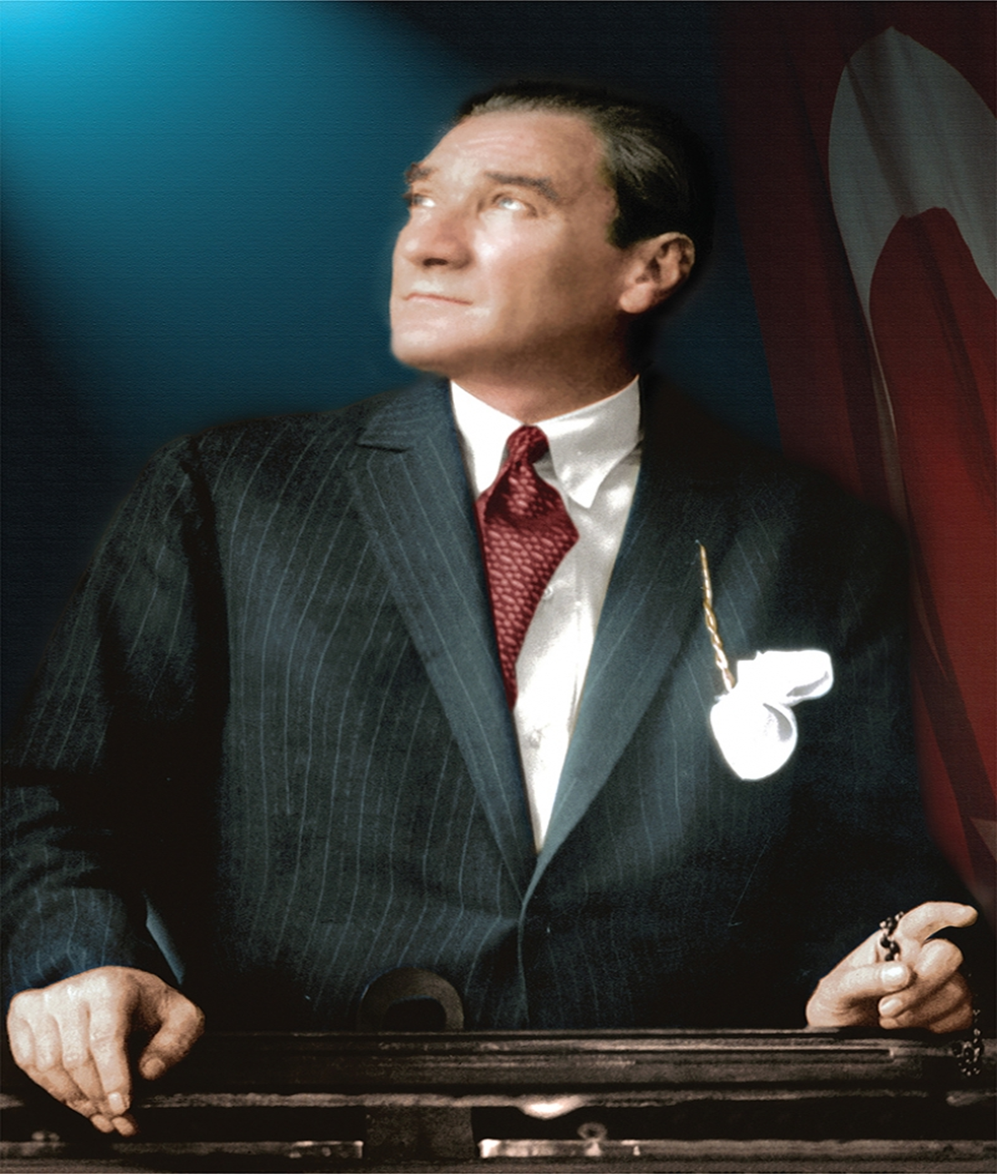 “Vatanını En Çok Seven Görevini En İyi Yapandır.”M.Kemal ATATÜRK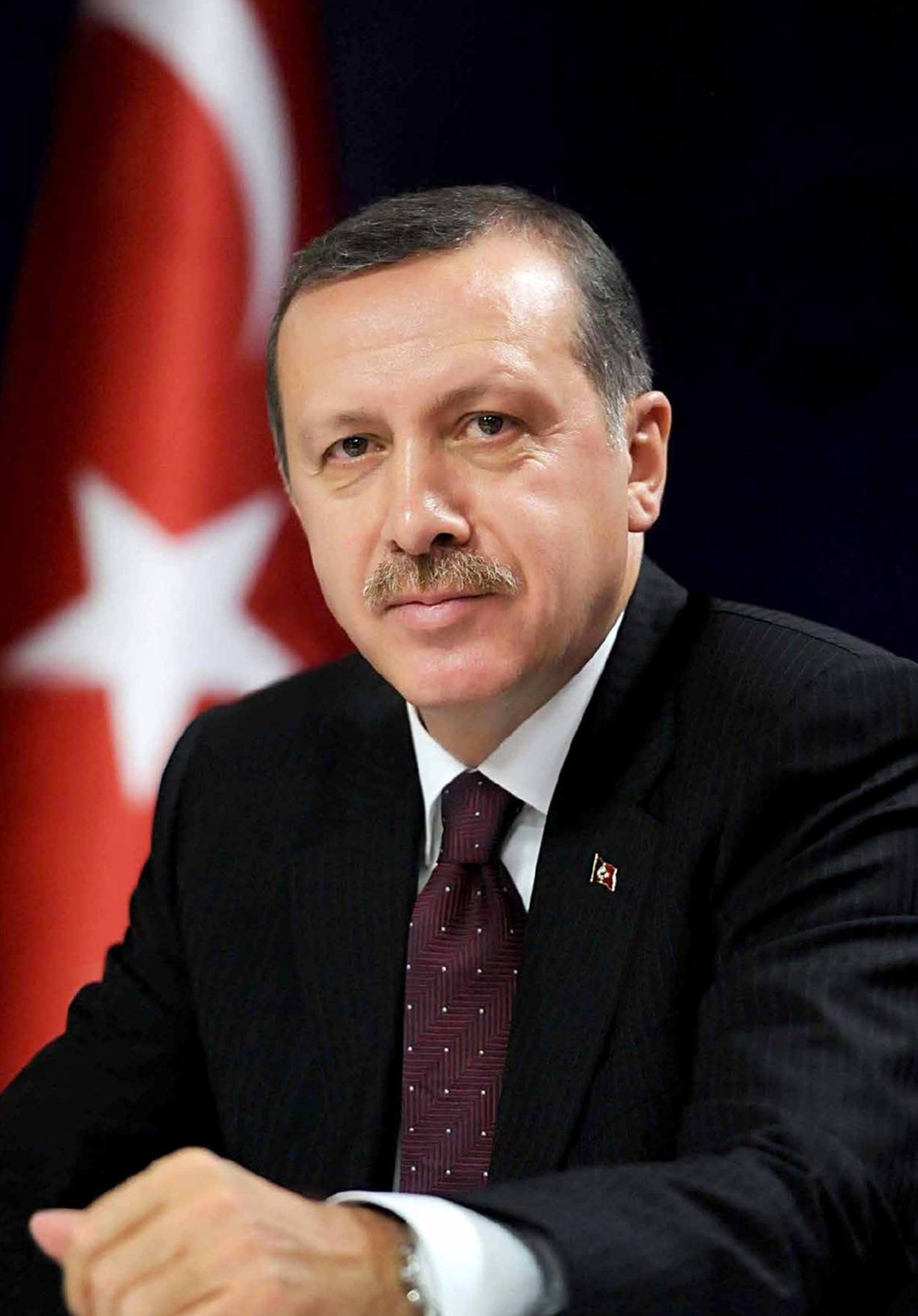 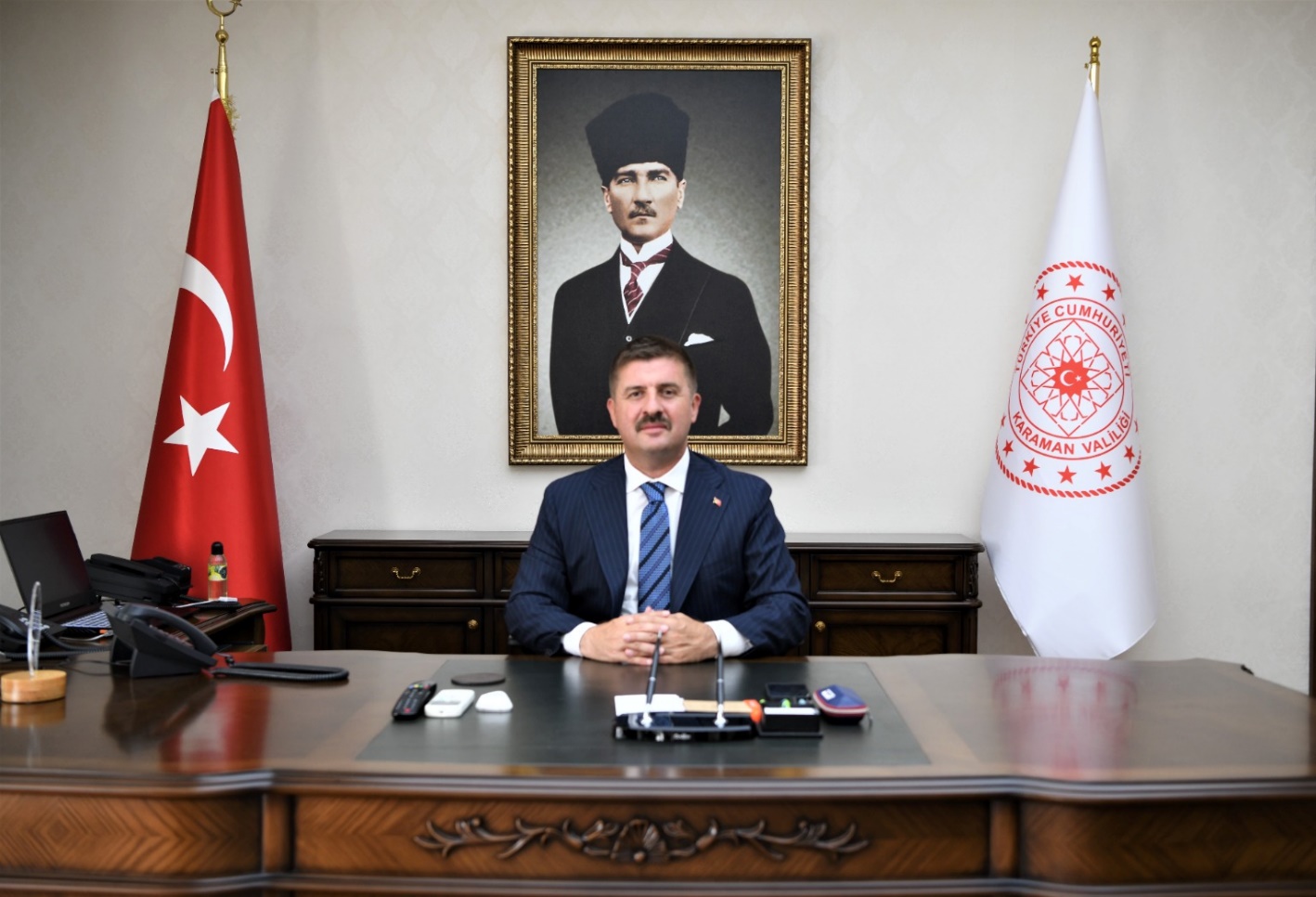 ÜST YÖNETİCİ SUNUŞU5018 sayılı Kamu Mali Yönetimi ve Kontrol Kanunu ile Kalkınma Planları ve Programlarında yer alan politika ve hedefler doğrultusunda, kamu kaynaklarının etkili, ekonomik ve verimli bir şekilde üretilmesi, kullanılması, hesap verebilirlik ve mali saydamlığı sağlamak için; kamu mali yönetiminin yapısı ve işleyişi, kamu bütçelerinin hazırlanması, uygulanması, tüm mali işlemlerin muhasebeleştirilmesi, raporlanması ve mali kontrolünü sağlamak amaçlanmaktadır. Söz konusu Kanunun, kamu kaynaklarının kullanılmasına yönelik genel esaslarının düzenlendiği bölümünde; kamu idarelerinin stratejik plan hazırlayarak geleceğe ilişkin misyon ve vizyonlarını oluşturmaları, stratejik amaçlar ve ölçülebilir hedefler saptamaları ve bütçelerini de stratejik planlarında yer alan misyon, vizyon, stratejik amaç ve hedeflerle uyumlu olarak performans esasına dayalı şekilde hazırlamaları gerekliliği belirtilmiştir. Performans programı; İl Özel İdaresinin, bir mali yılda stratejik plan doğrultusunda yürütmesi gereken faaliyetlerini, bu faaliyetlerin kaynak ihtiyacını, performans hedef ve göstergelerini içeren, idare bütçesinin ve idare faaliyet raporunun hazırlanmasına dayanak oluşturan programıdır. 2024 Mali Yılı hedef ve göstergelerin doğru ve tam olarak oluşturulması, mali yılsonunda hazırlanacak faaliyet raporu ile performans değerlendirmesine temel oluşturacağından, bu hedef ve göstergelerin mümkün olduğunca sağlıklı tespit edilmesine gayret edilmiştir. Performans programında kullandığımız verilerde İdarenin gereksinimleri ve kaynakları dikkate alınmıştır. İl Özel İdaresince belirlenen stratejik amaç ve hedeflere ulaşmak için izlenen yol, performans hedeflerine ulaşmak üzere kullanılan yöntemler ile yürütülen faaliyetler, projeler ve bunların sonucunda elde edilen çıktı ve sonuçlar, her mali yılsonunda performans değerlendirmesine tabi tutulmaktadır.Hazırlamış olduğumuz performans programının, değerlendirme ve sonuçlarından hareketle, yöneticilerin geleceğe ilişkin doğru kararlar vermelerinde, karar alma süreçlerini güçlendirmelerinde, kurumsal gelişmenin sağlanmasında, etkin kaynak kullanımı ve dağılımının sağlanmasında, ayrıca hesap verebilirlik için zemin oluşturulmasında yararlı olmasını temenni ediyor, performans programının hazırlanmasında emeği geçen tüm yönetici ve çalışanlarına teşekkür ediyorum.                                                                                                        H. Engin SARIİBRAHİM       Karaman ValisiI- GENEL BİLGİLERMİSYON VE VİZYONMisyonumuz	 Karaman halkının, kişi ve kuruluşların kültürel, sosyal ve ekonomik olmak üzere her alanda yaşam kalitesini yükseltecek yaklaşımlar geliştirip; kırsal kesimin altyapısının güçlendirilmek sureti ile imar, yol, içme suyu, atık su, katı atık gibi hizmetlerin halkın mahalli ve müşterek ihtiyaçlarını kurum kaynaklarını etkin ve verimli kullanarak; tarım, sanayi, sağlık ve ticari gelişimine katkıda bulunan öncü bir kuruluş olarak hizmet sunmaktır.Vizyonumuz	Karaman tarihini, hikayesini ve dokusunu koruyan, ülke ekonomisine katkıda bulunan, katma değer üreten, geri dönüşümü önceleyen, doğaya sahip çıkan, kırsal kalkınmanın sağlanması ile kent-kır arasındaki gelişmişlik farkını ortadan kaldıran ve  tarım-sanayi-teknoloji şehri olmayı hedefleyen bir kuruluş olmak.YETKİ, GÖREV VE SORUMLULUKLARİl özel İdareleri; kanunların öngördüğü belli ve ortak hizmetleri yürütmekte görevli taşınır ve taşınmaz malları ile müstakil bütçesi ve karar organları bulunan, tüzel kişiliğe sahip bir kamu kuruluşudur. Türk demokrasisinin temel okulları sayılmakta, yapıları itibariyle de kökleri yüzyıl öncesine uzanan vazgeçilmez bir idare şekli olarak bilinmektedir. Bu yönü ile de Türkiye Cumhuriyeti’nin her dönem Anayasalarında varlıkları kabul edile gelmiştir.İl Özel İdaresinin amacı; İl halkının yol, su, eğitim, kültür, sağlık, tarım, ekonomi gibi ortak ve mahalli ihtiyaçlarını karşılamak, ülke ekonomisine katkıda bulunmak ve kalkınma planlarının İl düzeyinde başarısını sağlamaktır.         5302 sayılı İl Özel İdaresi Kanununun 6. maddesi, il özel idaresinin görev ve sorumluluklarını iki bölümde ele almıştır. Birinci bölümde yer alan görev ve sorumluluklar “il sınırları içinde”, ikinci bölümde yer alan görev ve sorumluluklar “belediye sınırları dışında” il özel idarelerine görev olarak verilmiştir. 5302 sayılı Kanunun dışında, diğer bazı kanunlarla da İl Özel İdaresine verilmiş görevler mevcuttur.İl Sınırları İçindeki Görevleri       Gençlik ve Spor, Sağlık, Tarım, Sanayi ve Ticaret, İlin Çevre Düzeni Planı, Bayındırlık ve İskan, Toprağın Korunması, Erozyonun Önlenmesi, Kültür, Sanat, Turizm, Sosyal Hizmetler ve Yardımlar, Yoksullara Mikro Kredi Verilmesi, Çocuk Yuvaları ve Yetiştirme Yurtları, İlk ve Orta Öğretim Kurumlarının Arsa Temini,  Binalarının Yapım-Bakım ve Onarımları ile Diğer İhtiyaçlarının Giderilmesi.Belediye Sınırları Dışındaki Görevleri       İmar, yol, su, kanalizasyon, katı atık, çevre, acil yardım ve kurtarma, orman köylerinin desteklenmesi, ağaçlandırma, park ve bahçe tesisiBakanlıklar ve diğer merkezi idare kuruluşlarıYapım, bakım ve onarım işleri,  devlet ve il yolları,  içme suyu, sulama suyu, kanalizasyon, enerji nakil hattı, sağlık, eğitim, kültür, turizm, çevre, imar, bayındırlık, iskân, gençlik ve spor gibi, hizmetlere ilişkin yatırımlar ile bakanlıklar ve diğer merkezi idare kuruluşlarının görev alanına giren diğer yatırımları, kendi bütçelerinde bu hizmetler için ayrılan ödenekleri il özel idarelerine aktarmak suretiyle gerçekleştirebilir. Aktarma işlemi ilgili bakanın onayıyla yapılır ve bu ödenekler tahsis amacı dışında kullanılamaz. İş, il özel idaresinin tabi olduğu usul ve esaslara göre sonuçlandırılır. İl özel idareleri de bütçe imkânları ölçüsünde bu yatırımlara kendi bütçesinden ödenek aktarabilir. Bu fıkraya göre, bakanlıklar ve diğer merkezi idare kuruluşları tarafından aktarılacak ödenekler ile gerçekleştirilecek yatırımlar, birinci fıkrada öngörülen görev alanı sınırlamasına tabi olmaksızın bütün il sınırları içinde yapılabilir.Diğer Kanunlarla Verilen Görevler-3202 sayılı Köye Yönelik Hizmetler Hakkında Kanun-222 sayılı İlköğretim ve Eğitim Kanunu-3194 sayılı İmar Kanunu-4562 sayılı Organize Sanayi Bölgeleri Kanunu-2872 sayılı Çevre Kanunu-3285 sayılı Hayvan Sağlığı ve Zabıtası Kanunu-5543sayılı İskan Kanunu-7478 sayılı Köy İçme Suları Kanunu-3998 sayılı Köy Mezarlıklarının Korunması Hakkında Kanun-7402 sayılı Sıtmanın İmhası Hakkında Kanun-1593 sayılı Umumi Hıfzıssıhha Kanunu-3213 sayılı Maden Kanunu-İşyeri Açma ve Çalışma Ruhsatlarına İlişkin Yönetmelik        Bu görevlerin hemen hemen tamamı, devletin bizzat kendisine ait görevleri ve fonksiyonları kadar geniş yer tutmaktadır. Ancak bu kanunların kapsamında bulunan görevlerin çoğu, bu gün için merkezi idare kuruluşlarınca, bazıları ise ikili sistemle yani; Özel İdare ve Bakanlık veya çeşitli kamu kuruluşlarıyla birlikte yürütülmektedir.3. TEŞKİLAT YAPISIİl Özel İdaresinin OrganlarıİL GENEL MECLİSİ:İl özel idaresi yönetiminin karar organıdır. İlçeler adına seçilen üyelerden oluşur. Meclisin üye sayısı ilçe sayısına ve nüfus oranına göre ilden ile farklılık gösterir. Görev süresi beş yıldır. İl genel meclisine, kendi üyeleri arasından seçilmiş meclis başkanı başkanlık eder. İl genel meclisi, kendi belirleyeceği bir ay dışında her ay toplanır. Kasım ayı toplantısı dönem başı toplantısıdır. Bütçe görüşmesine rastlayan toplantı süresi en çok yirmi gün, diğer toplantıların süresi en çok beş gündür. İl genel meclisi, üye tam sayısının salt çoğunluğuyla toplanır ve katılanların salt çoğunluğuyla karar verir. Ancak, karar yeter sayısı üye tam sayısının dörtte birinden az olamaz. İl genel meclisi; kendisine kanunla verilen görevleri süresi içinde yapmayı ihmal eder ve bu durum il özel idaresine ait işleri aksatırsa, il özel idaresine verilen görevlerle ilgisi olmayan siyasî konularda karar alırsa İçişleri Bakanlığının bildirisi üzerine Danıştay kararı ile feshedilir. İlimizdeki İl Genel Meclis Üyesi sayısı 17 adettir.Dağılımı;Merkez İlçe			: 6 ÜyeAyrancı İlçesi		            : 2 ÜyeBaşyayla İlçesi		: 2 ÜyeErmenek İlçesi		: 3 ÜyeKazımkarabekir İlçesi	: 2 ÜyeSarıveliler İlçesi		: 2 Üyeİl Genel Meclisinin görev ve yetkileri  Stratejik plan ile yatırım ve çalışma programlarını, il özel idaresi faaliyetlerini ve personelinin performans ölçütlerini görüşmek ve karara bağlamak.  Bütçe ve kesin hesabı kabul etmek, bütçede kurumsal kodlama yapılan birimler ile fonksiyonel sınıflandırmanın birinci düzeyleri arasında aktarma yapmak.  İl çevre düzeni planı ile belediye sınırları dışındaki alanların imar planlarını görüşmek ve karara bağlamak.  Borçlanmaya karar vermek.  Bütçe içi işletmeler ile Türk Ticaret Kanununa tabi ortaklıklar kurulmasına veya bu ortaklıklardan ayrılmaya, sermaye artışına ve gayrimenkul yatırım ortaklığı kurulmasına karar vermek.  Taşınmaz mal alımına, satımına, trampa edilmesine, tahsisine, tahsis şeklinin değiştirilmesine veya tahsisli bir taşınmazın akar haline getirilmesine izin; üç yıldan fazla kiralanmasına ve süresi yirmi beş yılı geçmemek kaydıyla bunlar üzerinde sınırlı ayni hak tesisine karar vermek.  Şartlı bağışları kabul etmek. İl özel idaresi adına imtiyaz verilmesine ve il özel idaresi yatırımlarının yap-işlet veya yap-işlet devret modeli ile yapılmasına, il özel idaresine ait şirket, işletme ve iştiraklerin özelleştirilmesine karar vermek.  Encümen üyeleri ile ihtisas komisyonları üyelerini seçmek.  İl özel idaresi tarafından çıkarılacak yönetmelikleri kabul etmek.  Norm kadro çerçevesinde il özel idaresinin ve bağlı kuruluşlarının kadrolarının ihdas, iptal ve değiştirilmesine karar vermek.  Yurt içindeki ve yurt dışındaki mahalli idareler ve mahalli idare birlikleriyle karşılıklı işbirliği yapılmasına karar vermek.  Diğer mahalli idarelerle birlik kurulmasına, kurulmuş birliklere katılmaya veya ayrılmaya karar vermek.  İl özel idaresine kanunlarla verilen görev ve hizmetler dışında kalan ve ilgililerin isteğine bağlı hizmetler için uygulanacak ücret tarifesini belirlemek.  İl genel meclisinin çalışmalarına ilişkin esas ve usuller İçişleri Bakanlığı tarafından çıkarılacak yönetmelikle düzenlenir.İL ENCÜMENİ:İl encümeni valinin başkanlığında, genel sekreter ile il genel her yıl kendi üyeleri arasından seçeceği üç üye ve valinin her yıl birim amirleri arasından seçeceği iki üyeden oluşur. Valinin katılamadığı encümen toplantısına genel sekreter başkanlık eder. Encümen toplantılarına gündemdeki konularla ilgili olarak, ilgili birim amirleri tarafından oy hakkı olmaksızın görüşleri alınmak üzere çağrılabilir.İl Encümeninin görevleri Stratejik plân ve yıllık çalışma programı ile bütçe ve kesin hesabı inceleyip il genel meclisine görüş bildirmek Yıllık çalışma programına alınan işlerle ilgili kamulaştırma kararlarını almak ve uygulamak. Öngörülmeyen giderler ödeneğinin harcama yerlerini belirlemek. Bütçede fonksiyonel sınıflandırmanın ikinci düzeyleri arasında aktarma yapmak. Kanunlarda öngörülen cezaları vermek.Vergi, resim ve harçlar dışında kalan ve miktarı beşmilyar Türk Lirasına kadar olan ihtilafların sulhen halline karar vermek. Taşınmaz mal satımına, trampa edilmesine ve tahsisine ilişkin kararları uygulamak, süresi üç yılı geçmemek üzere kiralanmasına karar vermek.Belediye sınırları dışındaki umuma açık yerlerin açılış ve kapanış saatlerini belirlemek.Vali tarafından havale edilen konularda görüş bildirmek.Kanunlarla verilen diğer görevleri yapmakVALİ:Vali, il özel idaresinin başı ve tüzel kişiliğinin temsilcisidir. Vali, il özel idaresini stratejik plâna uygun olarak yönetir, il özel idaresinin kurumsal stratejilerini oluşturur, bu stratejilere uygun olarak bütçeyi, il özel idaresi faaliyetlerinin ve personelinin performans ölçütlerini hazırlar ve uygular bunlarla ilgili raporları meclise sunar. İl genel meclisi ve encümen kararlarını uygular. Vali ilçe düzeyindeki il özel idare hizmetlerini kaymakam eliyle yürütebilir. Kaymakamlar il özel idare hizmetlerinin yürütülmesinden dolayı valiye karşı sorumludurlar. Vali, mart ayı toplantısında bir önceki yıla ait faaliyet raporunu meclise sunar. Faaliyet raporundaki açıklamalar, meclis üye tam sayısının dörtte üç çoğunluğuyla yeterli görülmezse, yetersizlik kararıyla görüşmeleri kapsayan tutanak, meclis başkanı tarafından gereği yapılmak üzere İçişleri Bakanlığına gönderilir. GENEL SEKRETER:İl özel idaresi hizmetlerini vali adına ve onun emirleri yönünde, mevzuat hükümlerine, il genel meclisi ve il encümeni kararlarına, il özel idaresinin amaç ve politikalarına, stratejik plan ve yıllık çalışma programına göre düzenler ve yürütür. Bu amaçla il özel idaresi kuruluşlarına gereken emirleri verir ve bunların uygulanmasını gözetir ve sağlar. Genel sekreter yukarıda belirtilen hizmetlerin yürütülmesinden valiye karşı sorumludur. Toplam nüfusu 3.000.000'a kadar olan illerde, ihtiyaca göre en fazla iki, nüfusu bunun üzerinde olan illerde en fazla dört genel sekreter yardımcılığı kadrosu ihdas edilebilir. İlçelerde, özel idare işlerini yürütmek amacıyla kaymakama bağlı ilçe özel idare teşkilâtı oluşturulabilir. Vali, görev ve yetkilerinden bir kısmını uygun gördüğü takdirde, vali yardımcılarına, yöneticilik sıfatı bulunan il özel idaresi görevlileri ile ilçelerde kaymakamlara devredebilir. İl Özel İdaresi Teşkilatı; genel sekreterlik, malî işler, sağlık, tarım, imar, insan kaynakları, hukuk işleri birimlerinden oluşur. İlin nüfusu, fiziki ve coğrafi yapısı, ekonomik, sosyal, kültürel özellikleri ile gelişme potansiyeli dikkate alınarak norm kadro sistemine ve ihtiyaca göre oluşturulacak diğer birimlerin kurulması, kaldırılması veya birleştirilmesi il genel meclisinin kararıyla olur. Bu birimler büyükşehir belediyesi olan illerde daire başkanlığı ve müdürlük, diğer illerde müdürlük şeklinde kurulur.İl Özel İdaresi Birimleri aşağıda belirtildiği şekilde kurulmuştur;Genel SekreterlikMali Hizmetler MüdürlüğüKültür ve Sosyal İşler Müdürlüğüİnsan Kaynakları ve Eğitim MüdürlüğüYatırım ve İnşaat MüdürlüğüTarımsal Hizmetler Müdürlüğüİmar ve Kentsel İyileştirme MüdürlüğüSu ve Kanal Hizmetleri MüdürlüğüYol ve Ulaşım Hizmetleri MüdürlüğüYazı İşleri MüdürlüğüAyrancı İlçe Özel İdare MüdürlüğüBaşyayla İlçe Özel İdare MüdürlüğüErmenek İlçe Özel İdare MüdürlüğüKazımkarabekir İlçe Özel İdare MüdürlüğüSarıveliler İlçe Özel İdare Müdürlüğü4.FİZİKSEL KAYNAKLAR2024 YILI ARAÇ VE İŞ MAKİNESİ LİSTESİBilgi ve Teknolojik KaynaklarBilgi işlem birimi sayesinde İdaremiz bilgisayarlarında oluşabilecek donanım ve yazılım arızalarına karşı dışa bağımlı kalmadan idaremiz içerisinde giderilebilmektedir.İdaremizin internet ihtiyacı MetroEternet aracılığıyla  100 MPBS hızında sağlanmaktadır.Ayrıca  idaremizin veri ve bilgisayar güvenliği ESET ENDPOINTSECRUTY ve Fortinet ile sağlanmaktadır.5 adet Fiziksel sunucu ve 1 adet Loglama mevcuttur.5.İNSAN KAYNAKLARIII- PERFORMANS BİLGİLERİFAALİYET-PROJELERE İLİŞKİN BİLGİ VE DEĞERLENDİRMELERİdaremizin 2024 Yılı bütçesi; 275.000.000 TL gelir bütçesi, 260.000.000 TL gider bütçesi ile aradaki fark finansmanın ekonomik sınıflandırmasına yer alan 15.000.000 TL ile denklik sağlanmıştır. FAALİYET-PROJE MALİYETLERİ TABLOSUTOPLAM KAYNAK İHTİYACI TABLOSUFAALİYET-PROJE MALİYETLERİ TABLOSUTOPLAM KAYNAK İHTİYACI TABLOSUFAALİYET-PROJE MALİYETLERİ TABLOSUTOPLAM KAYNAK İHTİYACI TABLOSUFAALİYET-PROJE MALİYETLERİ TABLOSUTOPLAM KAYNAK İHTİYACI TABLOSUFAALİYET-PROJE MALİYETLERİ TABLOSUTOPLAM KAYNAK İHTİYACI TABLOSUFAALİYET-PROJE MALİYETLERİ TABLOSUTOPLAM KAYNAK İHTİYACI TABLOSUFAALİYET-PROJE MALİYETLERİTABLOSUTOPLAM KAYNAK İHTİYACI TABLOSUFAALİYET-PROJE MALİYETLERİ TABLOSUTOPLAM KAYNAK İHTİYACI TABLOSUFAALİYET-PROJE MALİYETLERİTABLOSUTOPLAM KAYNAK İHTİYACI TABLOSUFAALİYET-PROJE MALİYETLERİ TABLOSUTOPLAM KAYNAK İHTİYACİ TABLOSUFAALİYET-PROJE MALİYETLERİ TABLOSUTOPLAM KAYNAK İHTİYACI TABLOSUFAALİYET-PROJE MALİYETLERİTABLOSUTOPLAM KAYNAK İHTİYACI TABLOSUFAALİYET-PROJE MALİYETLERİ TABLOSUTOPLAM KAYNAK İHTİYACI TABLOSUFAALİYET-PROJE MALİYETLERİTABLOSUTOPLAM KAYNAK İHTİYACI TABLOSUFAALİYET-PROJE MALİYETLERİ TABLOSUTOPLAM KAYNAK İHTİYACI TABLOSUPERFORMANS HEDEFİ VE FAALİYETLERDEN SORUMLU HARCAMA BİRİMLERİNE İLİŞKİN TABLOBÜTÇE BİLGİSİ ÖZETKARAMAN İL ÖZEL İDARESİ BİNALARIKARAMAN İL ÖZEL İDARESİ BİNALARIKARAMAN İL ÖZEL İDARESİ BİNALARIHİZMET BİNALARIADETAÇIKLAMAİl Özel İdaresi Hizmet Binası veYerleşim Yeri1147.706 m2    (Hazine tahsisli)Vali Konağı ve Devlet Konuk Evi19.698 m2İl Genel Meclisi Hizmet Binası11.318,02 m2LOJMANLARMerkez5Ali şahane Mahallesi özel idare Meclis binası üzeri lojmanlarıMerkez20Kırbağı Mahallesi. Urgan Boğazı Mülga Köy Hizmetleri Lojmanları(Hazine tahsisli)Ayrancı1Kaymakam LojmanıBaşyayla1Kaymakam LojmanıErmenek1Kaymakam LojmanıErmenek1İlçe Özel İdaresi LojmanıErmenek 1Eski İl Özel İdare Binası ÜzeriKazımkarabekir1Kaymakam LojmanıSarıveliler1Kaymakam LojmanıARSA-TARLA-DÜKKANTarla (Merkez)89Piri reis Mahallesi253.952 m2Tarla (Merkez)1Hoşgörü Ormanı Sahası40.273,93 m2Bahçe (Kazımkarabekir)122.500 m2Arsa (Merkez)1472Kırbağı Mahallesi5.688.957 m2Arsa (Ayrancı)1Ayrancı İlçesi1.338,45 m2Arsa (Kazımkarabekir)1Kazımkarabekir İlçesi  16.785 m2Sıra                                             Araç CinsiAdedi1Damperli Kamyon342Çöp Toplama Aracı83Su Tankeri (arazöz)64Çekici Treyler55Binek Araç236Pikap ve Kamyonet187Otobüs ve Minibüs158Dozer79Greyder1710Lastik Tekerlekli Yükleyici611Ekskavatör1112Kazıcı - Yükleyici613Silindir (yama, toprak, asfalt)1214Asfalt Distribütörü215Yağlama Aracı116Yakıt Tankeri117Seyyar Tamir Aracı218Traktör219Kaya Delicisi120Mobil Konkasör121Mıcır Eleme Makinası (mobil)122Kendi Yürür Mıcır Serici123Asfalt Finişeri124Comb Asfalt Kaplama225Forklift126Vidanjör2TOPLAM1861Bilgisayar Kasası2122Monitör1633Laptop Bilgisayar1074Yazıcı855Tarayıcı336Çok Fonksiyonlu Yazıcı537Renkli Yazıcı58Server49Kamera9310Kamera Kayıt Cihazı411Santral112Projeksiyon Cihazı613Sabit Telefon14714Telsiz Telefon815Swich5                         KARAMAN İL ÖZEL İDARESİ DOLU-BOŞ KADRO CETVELİ                         KARAMAN İL ÖZEL İDARESİ DOLU-BOŞ KADRO CETVELİ                         KARAMAN İL ÖZEL İDARESİ DOLU-BOŞ KADRO CETVELİ                         KARAMAN İL ÖZEL İDARESİ DOLU-BOŞ KADRO CETVELİ                         KARAMAN İL ÖZEL İDARESİ DOLU-BOŞ KADRO CETVELİ                         KARAMAN İL ÖZEL İDARESİ DOLU-BOŞ KADRO CETVELİ                         KARAMAN İL ÖZEL İDARESİ DOLU-BOŞ KADRO CETVELİ                         KARAMAN İL ÖZEL İDARESİ DOLU-BOŞ KADRO CETVELİ                         KARAMAN İL ÖZEL İDARESİ DOLU-BOŞ KADRO CETVELİ                         KARAMAN İL ÖZEL İDARESİ DOLU-BOŞ KADRO CETVELİSıra NoÜNVAN ADISINIFIBOŞDOLU1Genel SekreterGİH012Genel Sekreter YardımcısıGİH023Şube MüdürüGİH814MüdürGİH035İlçe MüdürüGİH236Hukuk MüşaviriGİH107AvukatAH128Mali Hizmetler UzmanıGİH119Mali Hizmetler Uzman Yrd.GİH1010İç DenetçiGİH3011UzmanGİH0712ŞefGİH91113MühendisTH44914EkonomistTH0215Şehir PlancısıTH1116MimarTH0417TeknikerTH61618TeknisyenTH0219HemşireSHS2020TabipSHS2021PsikologSHS1022Sosyal ÇalışmacıSHS1023Veteriner Sağlık TeknikeriSHS1024Çocuk GelişimcisiSHS1025Ambar Memuru GİH2026Ayniyat MemuruGİH0127Ayniyat SaymanıGİH0128Bilgisayar İşletmeniGİH41029Çocuk EğiticisiGİH1030Çocuk EğitimcisiGİH1031ÇözümleyiciGİH1032Kontrol MemuruGİH1033MemurGİH5634MuhasebeciGİH0135MutemetGİH1036Sivil Savunma UzmanıGİH0137TahsildarGİH1038Veri Hazırlama Kont. İşletmeniGİH9939HizmetliYHS7340KaloriferciYHS1041Teknisyen YardımcısıYHS10TOPLAM KADRO SAYISI:TOPLAM KADRO SAYISI:TOPLAM KADRO SAYISI:80137KADROLARIN SINIFLARA GÖRE DAĞILIMIGenel İdari Hizmetler108Teknik Hizmetler  86Sağlık Hizmetleri    8Avukatlık Hizmetleri    3Yardımcı Hizmetler  12                        TOPLAM217İdare Adıİdare Adı Karaman İl Özel İdaresiHarcama Birimi AdıHarcama Birimi Adı Ayrancı İlçe Özel İdare MüdürlüğüPerformans Hedefiİdarenin yetkisinde bulunan mal ve hizmetlerin yasalar çerçevesinde verimliliğinin artırılmasının sağlanmasıİdarenin yetkisinde bulunan mal ve hizmetlerin yasalar çerçevesinde verimliliğinin artırılmasının sağlanmasıBirim Performans HedefiMal ve hizmetlerin verimli bir şekilde hizmet odaklı kullanılmasıMal ve hizmetlerin verimli bir şekilde hizmet odaklı kullanılmasıKurumsal KodFonksiyonel KodFinansman KoduEkonomik KodHesap Adı44.70.00.62.0101.1.1.00.000503.2.2.01Su Alımları44.70.00.62.0101.1.1.00.000503.2.2.02Temizlik Malzemesi Alımları44.70.00.62.0101.1.1.00.000503.2.3.01Yakacak Alımları44.70.00.62.0101.1.1.00.000503.2.3.02Akaryakıt ve Yağ Alımları44.70.00.62.0101.1.1.00.000503.2.3.03Elektrik Alımları44.70.00.62.0101.1.1.00.000503.2.6.03Zirai Malzeme ve İlaç Alımları44.70.00.62.0101.1.1.00.000503.2.6.90Diğer Özel Malzeme Alımları44.70.00.62.0101.1.1.00.000503.5.2.01Posta ve Telgraf Giderleri44.70.00.62.0101.1.1.00.000503.5.2.02Telefon Abonelik ve Kullanım Ücretleri44.70.00.62.0101.1.1.00.000503.5.2.03Bilgiye Abonelik ve İnternet Erişimi Giderleri44.70.00.62.0101.1.1.00.000503.6.1.01Temsil, Ağırlama, Tören, Fuar, Organizasyon Giderleri44.70.00.62.0101.1.1.00.000503.7.1.90Diğer Dayanıklı Mal ve Malzeme Alımları44.70.00.62.0101.1.1.00.000503.7.3.01Tefrişat Bakım ve Onarım Giderleri44.70.00.62.0101.1.1.00.000503.7.3.02Makine Teçhizat Bakım ve Onarım Giderleri44.70.00.62.0101.3.9.00.000503.8.2.01Lojman Bakım ve Onarımı Giderleri44.70.00.62.0101.3.9.00.000501.1.1.01Temel Maaşlar44.70.00.62.0101.3.9.00.000501.1.2.01Zamlar ve Tazminatlar44.70.00.62.0101.3.9.00.000501.1.4.01Sosyal Haklar44.70.00.62.0101.1.1.00.000502.1.6.01Sosyal Güvenlik Primi Ödemeleri44.70.00.62.0101.3.9.00.000502.1.6.02Sağlık Primi Ödemeleri44.70.00.62.0101.3.9.00.000503.2.1.01Kırtasiye Alımları44.70.00.62.0101.3.9.00.000503.2.1.02Büro Malzemesi Alımları44.70.00.62.0101.3.9.00.000503.2.2.01Su Alımları44.70.00.62.0101.3.9.00.000503.2.2.02Temizlik Malzemesi Alımları44.70.00.62.0101.3.9.00.000503.2.3.01Yakacak Alımları44.70.00.62.0101.3.9.00.000503.2.3.02Akaryakıt ve Yağ Alımları44.70.00.62.0101.3.9.00.000503.2.3.03Elektrik Alımları44.70.00.62.0101.3.9.00.000503.2.6.03Zirai Malzeme ve İlaç Alımları44.70.00.62.0101.3.9.00.000503.3.1.01Yurtiçi Geçici Görev Yollukları44.70.00.62.0101.3.9.00.000503.3.2.01Yurtiçi Sürekli Görev Yollukları44.70.00.62.0101.3.9.00.000503.4.3.90Diğer Vergi, Resim ve Harçlar ve Benzeri Gideri44.70.00.62.0101.3.9.00.000503.5.2.01Posta ve Telgraf Giderleri44.70.00.62.0101.3.9.00.000503.5.2.02Telefon Abonelik ve Kullanım Ücretleri44.70.00.62.0101.3.9.00.000503.5.2.03Bilgiye Abonelik ve İnternet Erişimi Giderleri44.70.00.62.0101.3.9.00.000503.7.1.01Büro ve İşyeri Mal ve Malzeme Alımları44.70.00.62.0101.3.9.00.000503.7.3.02Makine Teçhizat Bakım ve Onarım Giderleri44.70.00.62.0101.3.9.00.000503.8.1.04Atölye ve Tesis Binaları Bakım ve Onarımı Gideriİdare Adıİdare Adıİdare AdıAyrancı İlçe Özel İdare MüdürlüğüAyrancı İlçe Özel İdare MüdürlüğüAyrancı İlçe Özel İdare MüdürlüğüAyrancı İlçe Özel İdare MüdürlüğüBütçe Kaynak İhtiyacıEkonomik KodEkonomik KodFaaliyet ToplamıGenel Yönetim Giderleri ToplamıDiğer İdarelere Transfer Edilecek Kaynaklar ToplamıGenel ToplamBütçe Kaynak İhtiyacı1Personel GiderleriBütçe kapsamında yer alacaktır.Bütçe kapsamında yer alacaktır.Bütçe kapsamında yer alacaktır.Bütçe kapsamında yer alacaktır.Bütçe Kaynak İhtiyacı2SGK Devlet Pirimi GiderleriBütçe kapsamında yer alacaktır.Bütçe kapsamında yer alacaktır.Bütçe kapsamında yer alacaktır.Bütçe kapsamında yer alacaktır.Bütçe Kaynak İhtiyacı3Mal ve Hizmet Alım GiderleriBütçe kapsamında yer alacaktır.Bütçe kapsamında yer alacaktır.Bütçe kapsamında yer alacaktır.Bütçe kapsamında yer alacaktır.Bütçe Kaynak İhtiyacı4Faiz GiderleriBütçe Kaynak İhtiyacı5Cari TransferlerBütçe Kaynak İhtiyacı6Sermaye GiderleriBütçe Kaynak İhtiyacı7Sermaye TransferleriBütçe Kaynak İhtiyacı8Borç VermeBütçe Kaynak İhtiyacı9Yedek ÖdenekBütçe Kaynak İhtiyacıToplam Bütçe Kaynak İhtiyacıİdare Adıİdare Adı Karaman İl Özel İdaresiHarcama Birimi AdıHarcama Birimi AdıBaşyayla İlçe Özel İdare MüdürlüğüPerformans HedefiKaraman İl Özel İdaresinin, Mahalli İdareler Reformu kapsamında yer alan mevzuata uygun biçimde yeniden yapılandırmak ve bu doğrultuda, ilin ihtiyaçlarının belirlenme-sinde ve kaynak kullanımında diğer resmi ve özel kurumlarla işbirliği ve koordinasyon içerisinde, toplumun görüş ve katkılarına açık, katılımcı, saydam ve hesap verebilir bir anlayışla hizmet sunmayı özümsemiş, işlevsel, rasyonel ve çağdaş bir yönetsel yapı oluşturmaktır.Karaman İl Özel İdaresinin, Mahalli İdareler Reformu kapsamında yer alan mevzuata uygun biçimde yeniden yapılandırmak ve bu doğrultuda, ilin ihtiyaçlarının belirlenme-sinde ve kaynak kullanımında diğer resmi ve özel kurumlarla işbirliği ve koordinasyon içerisinde, toplumun görüş ve katkılarına açık, katılımcı, saydam ve hesap verebilir bir anlayışla hizmet sunmayı özümsemiş, işlevsel, rasyonel ve çağdaş bir yönetsel yapı oluşturmaktır.Birim Performans HedefiYazışma iş ve işlemlerinin sistemli olarak dosyalanması, muhafazası, bağlı olunan arşiv hükümlerinin uygulanması, her an denetime / teftişe hazır halde tutulmasını sağlamak, İl Özel İdaresi’nin iş ve işlemleriyle ilgili istenen her türlü bilgi, evrak, rapor vb. çalışma sonuçlarını zamanında ilgili birime göndermek. Mevzuat gereği ve Kaymakamın verdiği diğer görevleri yürütmek.Yazışma iş ve işlemlerinin sistemli olarak dosyalanması, muhafazası, bağlı olunan arşiv hükümlerinin uygulanması, her an denetime / teftişe hazır halde tutulmasını sağlamak, İl Özel İdaresi’nin iş ve işlemleriyle ilgili istenen her türlü bilgi, evrak, rapor vb. çalışma sonuçlarını zamanında ilgili birime göndermek. Mevzuat gereği ve Kaymakamın verdiği diğer görevleri yürütmek.   Kurumsal    KodFonksiyonel KodFinansman KoduEkonomik KodHesap Adı44.70.00.62.0201.1.1.00.000503.2.2.01Su Alımları44.70.00.62.0201.1.1.00.000503.2.2.02Temizlik Malzemesi Alımları44.70.00.62.0201.1.1.00.000503.2.3.01Yakacak Alımları44.70.00.62.0201.1.1.00.000503.2.3.02Akaryakıt ve Yağ Alımları44.70.00.62.0201.1.1.00.000503.2.3.03Elektrik Alımları44.70.00.62.0201.1.1.00.000503.2.9.01Bahçe Malzemesi Alımları ile Yapım ve Bakım Giderleri44.70.00.62.0201.1.1.00.000503.5.2.02Telefon Abonelik ve Kullanım Ücretleri44.70.00.62.0201.1.1.00.000503.5.2.03Bilgiye Abonelik ve İnternet Erişimi Giderleri44.70.00.62.0201.1.1.00.000503.6.1.01Temsil, Ağırlama, Tören, Fuar, Organizasyon Giderleri44.70.00.62.0201.1.1.00.000503.7.1.01Büro ve İşyeri Mal ve Malzeme Alımları44.70.00.62.0201.1.1.00.000503.7.1.90Diğer Dayanıklı Mal ve Malzeme Alımları44.70.00.62.0201.1.1.00.000503.7.3.02Makine Teçhizat Bakım ve Onarım Giderleri44.70.00.62.0201.1.1.00.000503.7.3.03Taşıt Bakım ve Onarım Giderleri44.70.00.62.0201.1.1.00.000503.8.2.01Lojman Bakım ve Onarımı Giderleri44.70.00.62.0201.3.9.00.000501.1.1.01Temel Maaşlar44.70.00.62.0201.3.9.00.000501.1.2.01Zamlar ve Tazminatlar44.70.00.62.0201.3.9.00.000501.1.4.01Sosyal Haklar44.70.00.62.0201.3.9.00.000502.1.6.01Sosyal Güvenlik Primi Ödemeleri44.70.00.62.0201.3.9.00.000502.1.6.02Sağlık Primi Ödemeleri44.70.00.62.0201.3.9.00.000503.2.1.01Kırtasiye Alımları44.70.00.62.0201.3.9.00.000503.2.2.01Su Alımları44.70.00.62.0201.3.9.00.000503.2.2.02Temizlik Malzemesi Alımları44.70.00.62.0201.3.9.00.000503.2.3.01Yakacak Alımları44.70.00.62.0201.3.9.00.000503.2.3.02Akaryakıt ve Yağ Alımları44.70.00.62.0201.3.9.00.000503.3.1.01Yurtiçi Geçici Görev Yollukları44.70.00.62.0201.3.9.00.000503.5.2.01Posta ve Telgraf Giderleri44.70.00.62.0201.3.9.00.000503.5.2.02Telefon Abonelik ve Kullanım Ücretleri44.70.00.62.0201.3.9.00.000503.5.2.03Bilgiye Abonelik ve İnternet Erişimi Giderleri44.70.00.62.0201.3.9.00.000503.7.1.01Büro ve İşyeri Mal ve Malzeme Alımlarıİdare Adıİdare Adıİdare AdıBaşyayla İlçe Özel İdare MüdürlüğüBaşyayla İlçe Özel İdare MüdürlüğüBaşyayla İlçe Özel İdare MüdürlüğüBaşyayla İlçe Özel İdare MüdürlüğüBütçe Kaynak İhtiyacıEkonomik KodEkonomik KodFaaliyet ToplamıGenel Yönetim Giderleri ToplamıDiğer İdarelere Transfer Edilecek Kaynaklar ToplamıGenel ToplamBütçe Kaynak İhtiyacı1Personel GiderleriBütçe kapsamında yer alacaktır.Bütçe kapsamında yer alacaktır.Bütçe kapsamında yer alacaktır.Bütçe kapsamında yer alacaktır.Bütçe Kaynak İhtiyacı2SGK Devlet Pirimi GiderleriBütçe kapsamında yer alacaktır.Bütçe kapsamında yer alacaktır.Bütçe kapsamında yer alacaktır.Bütçe kapsamında yer alacaktır.Bütçe Kaynak İhtiyacı3Mal ve Hizmet Alım GiderleriBütçe kapsamında yer alacaktır.Bütçe kapsamında yer alacaktır.Bütçe kapsamında yer alacaktır.Bütçe kapsamında yer alacaktır.Bütçe Kaynak İhtiyacı4Faiz GiderleriBütçe Kaynak İhtiyacı5Cari TransferlerBütçe Kaynak İhtiyacı6Sermaye GiderleriBütçe Kaynak İhtiyacı7Sermaye TransferleriBütçe Kaynak İhtiyacı8Borç VermeBütçe Kaynak İhtiyacı9Yedek ÖdenekBütçe Kaynak İhtiyacıToplam Bütçe Kaynak İhtiyacıİdare Adıİdare Adı Karaman İl Özel İdaresiHarcama Birimi AdıHarcama Birimi AdıErmenek İlçe Özel İdare MüdürlüğüPerformans HedefiYürürlükteki yasa, yönetmelik ve diğer mevzuat hükümleri çerçevesinde İl Özel İdaresi Genel Sekreterliği ile koordineli olarak İlçe Özel İdaresi iş ve işlemlerini yürütmek.Yürürlükteki yasa, yönetmelik ve diğer mevzuat hükümleri çerçevesinde İl Özel İdaresi Genel Sekreterliği ile koordineli olarak İlçe Özel İdaresi iş ve işlemlerini yürütmek.Birim Performans HedefiYazışma iş ve işlemlerinin sistemli olarak dosyalanması, muhafazası, bağlı olunan arşiv hükümlerinin uygulanması, her an denetime / teftişe hazır halde tutulmasını sağlamak, İl Özel İdaresi’nin iş ve işlemleriyle ilgili istenen her türlü bilgi, evrak, rapor vb. çalışma sonuçlarını zamanında ilgili birime göndermek. Mevzuat gereği ve Kaymakamın Mevzuat gereği ve Kaymakamın verdiği diğer görevleri yürütmek.Yazışma iş ve işlemlerinin sistemli olarak dosyalanması, muhafazası, bağlı olunan arşiv hükümlerinin uygulanması, her an denetime / teftişe hazır halde tutulmasını sağlamak, İl Özel İdaresi’nin iş ve işlemleriyle ilgili istenen her türlü bilgi, evrak, rapor vb. çalışma sonuçlarını zamanında ilgili birime göndermek. Mevzuat gereği ve Kaymakamın Mevzuat gereği ve Kaymakamın verdiği diğer görevleri yürütmek.Kurumsal KodFonksiyonel KodFinansman KoduEkonomik KodHesap Adı44.70.00.62.0301.1.1.00.000503.2.2.01Su Alımları44.70.00.62.0301.1.1.00.000503.2.2.02Temizlik Malzemesi Alımları44.70.00.62.0301.1.1.00.000503.2.3.01Yakacak Alımları44.70.00.62.0301.1.1.00.000503.2.3.02Akaryakıt ve Yağ Alımları44.70.00.62.0301.1.1.00.000503.2.3.03Elektrik Alımları44.70.00.62.0301.1.1.00.000503.5.2.02Telefon Abonelik ve Kullanım Ücretleri44.70.00.62.0301.1.1.00.000503.5.2.03Bilgiye Abonelik ve İnternet Erişimi Giderleri44.70.00.62.0301.1.1.00.000503.6.1.01Temsil, Ağırlama, Tören, Fuar, Organizasyon Giderleri44.70.00.62.0301.1.1.00.000503.6.2.01Tanıtma, Ağırlama, Tören, Fuar, Organizasyon Giderleri44.70.00.62.0301.1.1.00.000503.7.1.90Diğer Dayanıklı Mal ve Malzeme Alımları44.70.00.62.0301.1.1.00.000503.7.3.03Taşıt Bakım ve Onarım Giderleri44.70.00.62.0301.1.1.00.000503.8.2.01Lojman Bakım ve Onarımı Giderleri44.70.00.62.0301.3.9.00.000501.1.1.01Temel Maaşlar44.70.00.62.0301.3.9.00.000501.1.2.01Zamlar ve Tazminatlar44.70.00.62.0301.3.9.00.000501.1.4.01Sosyal Haklar44.70.00.62.0301.3.9.00.000501.3.1.01Sürekli İşçilerin Ücretleri44.70.00.62.0301.3.9.00.000501.3.4.01Sürekli İşçilerin Fazla Mesaileri44.70.00.62.0301.3.9.00.000501.3.5.01Sürekli İşçilerin Ödül ve İkramiyeleri44.70.00.62.0301.3.9.00.000502.1.6.01Sosyal Güvenlik Primi Ödemeleri44.70.00.62.0301.3.9.00.000502.1.6.02Sağlık Primi Ödemeleri44.70.00.62.0301.3.9.00.000502.3.4.01İşsizlik Sigortası Fonuna44.70.00.62.0301.3.9.00.000502.3.6.01Sosyal Güvenlik Primi Ödemeleri44.70.00.62.0301.3.9.00.000503.2.1.01Kırtasiye Alımları44.70.00.62.0301.3.9.00.000503.2.2.01Su Alımları44.70.00.62.0301.3.9.00.000503.2.2.02Temizlik Malzemesi Alımları44.70.00.62.0301.3.9.00.000503.2.3.01Yakacak Alımları44.70.00.62.0301.3.9.00.000503.2.3.03Elektrik Alımları44.70.00.62.0301.3.9.00.000503.3.1.01Yurtiçi Geçici Görev Yollukları44.70.00.62.0301.3.9.00.000503.4.3.90Diğer Vergi, Resim ve Harçlar ve Benzeri Giderler44.70.00.62.0301.3.9.00.000503.5.2.01Posta ve Telgraf Giderleri44.70.00.62.0301.3.9.00.000503.5.2.02Telefon Abonelik ve Kullanım Ücretleri444.70.00.62.0301.3.9.00.000503.5.2.03Bilgiye Abonelik ve İnternet Erişimi Giderleri44.70.00.62.0301.3.9.00.000503.5.9.03Kurslara Katılma ve Eğitim Giderleri44.70.00.62.0301.3.9.00.000503.7.1.01Büro ve İşyeri Mal ve Malzeme Alımları44.70.00.62.0301.3.9.00.000503.7.1.02Büro ve İşyeri Makine ve Techizat Alımları44.70.00.62.0301.3.9.00.000503.7.1.90Diğer Dayanıklı Mal ve Malzeme Alımları44.70.00.62.0301.3.9.00.000503.7.2.01Bilgisayar Yazılım Alımları ve Yapımları44.70.00.62.0301.3.9.00.000503.7.3.02Makine Teçhizat Bakım ve Onarım Giderleri44.70.00.62.0301.3.9.00.000503.8.1.01Büro Bakım ve Onarımı Giderleri44.70.00.62.0301.3.9.00.000503.8.2.01Lojman Bakım ve Onarımı Giderleriİdare Adıİdare Adıİdare AdıErmenek İlçe Özel İdare MüdürlüğüErmenek İlçe Özel İdare MüdürlüğüErmenek İlçe Özel İdare MüdürlüğüErmenek İlçe Özel İdare MüdürlüğüBütçe Kaynak İhtiyacıEkonomik KodEkonomik KodFaaliyet ToplamıGenel Yönetim Giderleri ToplamıDiğer İdarelere Transfer Edilecek Kaynaklar ToplamıGenel ToplamBütçe Kaynak İhtiyacı1Personel GiderleriBütçe kapsamında yer alacaktır.Bütçe kapsamında yer alacaktır.Bütçe kapsamında yer alacaktır.Bütçe kapsamında yer alacaktır.Bütçe Kaynak İhtiyacı2SGK Devlet Pirimi GiderleriBütçe kapsamında yer alacaktır.Bütçe kapsamında yer alacaktır.Bütçe kapsamında yer alacaktır.Bütçe kapsamında yer alacaktır.Bütçe Kaynak İhtiyacı3Mal ve Hizmet Alım GiderleriBütçe kapsamında yer alacaktır.Bütçe kapsamında yer alacaktır.Bütçe kapsamında yer alacaktır.Bütçe kapsamında yer alacaktır.Bütçe Kaynak İhtiyacı4Faiz GiderleriBütçe Kaynak İhtiyacı5Cari TransferlerBütçe Kaynak İhtiyacı6Sermaye GiderleriBütçe Kaynak İhtiyacı7Sermaye TransferleriBütçe Kaynak İhtiyacı8Borç VermeBütçe Kaynak İhtiyacı9Yedek ÖdenekBütçe Kaynak İhtiyacıToplam Bütçe Kaynak İhtiyacıİdare Adıİdare Adı Karaman İl Özel İdaresiHarcama Birimi AdıHarcama Birimi AdıKazımkarabekir İlçe Özel İdare MüdürlüğüPerformans Hedefiİlçedeki yerel hizmetlerin etkili ve verimli biçimde planlanması, uygulanması ve sunulmasında zorunlu olan kurumlar arası işbirliği ve koordinasyon, katılımcılık, saydamlık ve hesap verebilirlik ilkeleri göz önünde bulundurularak hizmet vermektirİlçedeki yerel hizmetlerin etkili ve verimli biçimde planlanması, uygulanması ve sunulmasında zorunlu olan kurumlar arası işbirliği ve koordinasyon, katılımcılık, saydamlık ve hesap verebilirlik ilkeleri göz önünde bulundurularak hizmet vermektirBirim Performans HedefiYazışma iş ve işlemlerinin sistemli olarak dosyalanması, muhafazası, bağlı olunan arşiv hükümlerinin uygulanması, her an denetime / teftişe hazır halde tutulmasını sağlamak, İl Özel İdaresi’nin iş ve işlemleriyle ilgili istenen her türlü bilgi, evrak, rapor vb. çalışma sonuçlarını zamanında ilgili birime göndermek. Mevzuat gereği ve Kaymakamın verdiği diğer görevleri yürütmek.Yazışma iş ve işlemlerinin sistemli olarak dosyalanması, muhafazası, bağlı olunan arşiv hükümlerinin uygulanması, her an denetime / teftişe hazır halde tutulmasını sağlamak, İl Özel İdaresi’nin iş ve işlemleriyle ilgili istenen her türlü bilgi, evrak, rapor vb. çalışma sonuçlarını zamanında ilgili birime göndermek. Mevzuat gereği ve Kaymakamın verdiği diğer görevleri yürütmek.Kurumsal KodFonksiyonel KodFinansman KodEkonomik KodHesap Adı44.70.00.62.0401.1.1.00.000503.2.2.01Su Alımları44.70.00.62.0401.1.1.00.000503.2.2.02Temizlik Malzemesi Alımları44.70.00.62.0401.1.1.00.000503.2.3.01Yakacak Alımları44.70.00.62.0401.1.1.00.000503.2.3.02Akaryakıt ve Yağ Alımları44.70.00.62.0401.1.1.00.000503.2.3.03Elektrik Alımları44.70.00.62.0401.1.1.00.000503.2.9.01Bahçe Malzemesi Alımları ile Yapım ve Bakım Giderleri44.70.00.62.0401.1.1.00.000503.5.1.08Temizlik Hizmet Alım Giderleri44.70.00.62.0401.1.1.00.000503.5.2.02Telefon Abonelik ve Kullanım Ücretleri44.70.00.62.0401.1.1.00.000503.5.2.03Bilgiye Abonelik ve İnternet Erişimi Giderleri44.70.00.62.0401.1.1.00.000503.7.1.90Diğer Dayanıklı Mal ve Malzeme Alımları44.70.00.62.0401.1.1.00.000503.7.3.02Makine Teçhizat Bakım ve Onarım Giderleri44.70.00.62.0401.1.1.00.000503.8.2.01Lojman Bakım ve Onarımı Giderleri44.70.00.62.0401.1.1.00.000501.1.1.01Temel Maaşlar44.70.00.62.0401.3.9.00.000501.1.2.01Zamlar ve Tazminatlar44.70.00.62.0401.3.9.00.000501.1.4.01Sosyal Haklar44.70.00.62.0401.3.9.00.000502.1.6.01Sosyal Güvenlik Primi Ödemeleri44.70.00.62.0401.3.9.00.000502.1.6.02Sağlık Primi Ödemeleri44.70.00.62.0401.3.9.00.000503.2.1.01Kırtasiye Alımları44.70.00.62.0401.3.9.00.000503.2.2.02Temizlik Malzemesi Alımları44.70.00.62.0401.3.9.00.000503.3.1.01Yurtiçi Geçici Görev Yollukları44.70.00.62.0401.3.9.00.000503.4.3.90Diğer Vergi, Resim ve Harçlar ve Benzeri Giderler44.70.00.62.0401.3.9.00.000503.5.1.03Bilgisayar Hizmeti Alımları44.70.00.62.0401.3.9.00.000503.5.2.01Posta ve Telgraf Giderleri44.70.00.62.0401.3.9.00.000503.5.2.02Telefon Abonelik ve Kullanım Ücretleri44.70.00.62.0401.3.9.00.000503.5.2.03Bilgiye Abonelik ve İnternet Erişimi Giderleri44.70.00.62.0401.3.9.00.000503.7.1.01Büro ve İşyeri Mal ve Malzeme Alımları44.70.00.62.0401.3.9.00.000503.7.3.90Diğer Bakım ve Onarım Giderleriİdare Adıİdare Adıİdare AdıKazımkarabekir İlçe Özel İdare MüdürlüğüKazımkarabekir İlçe Özel İdare MüdürlüğüKazımkarabekir İlçe Özel İdare MüdürlüğüKazımkarabekir İlçe Özel İdare MüdürlüğüBütçe Kaynak İhtiyacıEkonomik KodEkonomik KodFaaliyet ToplamıGenel Yönetim Giderleri ToplamıDiğer İdarelere Transfer Edilecek Kaynaklar ToplamıGenel ToplamBütçe Kaynak İhtiyacı1Personel GiderleriBütçe kapsamında yer alacaktır.Bütçe kapsamında yer alacaktır.Bütçe kapsamında yer alacaktır.Bütçe kapsamında yer alacaktır.Bütçe Kaynak İhtiyacı2SGK Devlet Pirimi GiderleriBütçe kapsamında yer alacaktır.Bütçe kapsamında yer alacaktır.Bütçe kapsamında yer alacaktır.Bütçe kapsamında yer alacaktır.Bütçe Kaynak İhtiyacı3Mal ve Hizmet Alım GiderleriBütçe kapsamında yer alacaktır.Bütçe kapsamında yer alacaktır.Bütçe kapsamında yer alacaktır.Bütçe kapsamında yer alacaktır.Bütçe Kaynak İhtiyacı4Faiz GiderleriBütçe Kaynak İhtiyacı5Cari TransferlerBütçe Kaynak İhtiyacı6Sermaye GiderleriBütçe Kaynak İhtiyacı7Sermaye TransferleriBütçe Kaynak İhtiyacı8Borç VermeBütçe Kaynak İhtiyacı9Yedek ÖdenekBütçe Kaynak İhtiyacıToplam Bütçe Kaynak İhtiyacıİdare Adıİdare Adı Karaman İl Özel İdaresiHarcama Birimi AdıHarcama Birimi AdıSarıveliler İlçe Özel İdare MüdürlüğüPerformans HedefiYürürlükteki yasa, yönetmelik ve diğer mevzuat hükümleri çerçevesinde İl Özel İdaresi Genel Sekreterliği ile koordineli olarak İlçe Özel İdare Müdürlüğü iş ve işlemlerini yürütmek.Yürürlükteki yasa, yönetmelik ve diğer mevzuat hükümleri çerçevesinde İl Özel İdaresi Genel Sekreterliği ile koordineli olarak İlçe Özel İdare Müdürlüğü iş ve işlemlerini yürütmek.Birim Performans HedefiYazışma iş ve işlemlerinin sistemli olarak dosyalanması, muhafazası, bağlı olunan arşiv hükümlerinin uygulanması, her an denetime / teftişe hazır halde tutulmasını sağlamak, İl Özel İdaresi’nin iş ve işlemleriyle ilgili istenen her türlü bilgi, evrak, rapor vb. çalışma sonuçlarını zamanında ilgili birime göndermek. Mevzuat gereği ve Kaymakamın verdiği diğer görevleri yürütmek.Yazışma iş ve işlemlerinin sistemli olarak dosyalanması, muhafazası, bağlı olunan arşiv hükümlerinin uygulanması, her an denetime / teftişe hazır halde tutulmasını sağlamak, İl Özel İdaresi’nin iş ve işlemleriyle ilgili istenen her türlü bilgi, evrak, rapor vb. çalışma sonuçlarını zamanında ilgili birime göndermek. Mevzuat gereği ve Kaymakamın verdiği diğer görevleri yürütmek.Kurumsal KodFonksiyonel KodFinansman KoduEkonomik KodHesap Adı44.70.00.62.0601.1.1.00.000503.2.2.01Su Alımları44.70.00.62.0601.1.1.00.000503.2.2.02Temizlik Malzemesi Alımları44.70.00.62.0601.1.1.00.000503.2.3.01Yakacak Alımları44.70.00.62.0601.1.1.00.000503.2.3.02Akaryakıt ve Yağ Alımları44.70.00.62.0601.1.1.00.000503.2.3.03Elektrik Alımları44.70.00.62.0601.1.1.00.000503.2.6.03Zirai Malzeme ve İlaç Alımları44.70.00.62.0601.1.1.00.000503.2.9.01Bahçe Malzemesi Alımları ile Yapım ve Bakım Giderleri44.70.00.62.0601.1.1.00.000503.5.2.02Telefon Abonelik ve Kullanım Ücretleri44.70.00.62.0601.1.1.00.000503.5.2.03Bilgiye Abonelik ve İnternet Erişimi Giderleri44.70.00.62.0601.1.1.00.000503.6.1.01Temsil, Ağırlama, Tören, Fuar, Organizasyon Giderleri44.70.00.62.0601.1.1.00.000503.6.2.01Tanıtma, Ağırlama, Tören, Fuar, Organizasyon Giderleri44.70.00.62.0601.1.1.00.000503.7.1.90Diğer Dayanıklı Mal ve Malzeme Alımları44.70.00.62.0601.1.1.00.000503.7.3.01Tefrişat Bakım ve Onarım Giderleri44.70.00.62.0601.1.1.00.000503.7.3.02Makine Teçhizat Bakım ve Onarım Giderleri44.70.00.62.0601.1.1.00.000503.7.3.03Taşıt Bakım ve Onarım Giderleri44.70.00.62.0601.1.1.00.000503.8.2.01Lojman Bakım ve Onarımı Giderleri44.70.00.62.0601.3.9.00.000501.1.1.01Temel Maaşlar44.70.00.62.0601.3.9.00.000501.1.2.01Zamlar ve Tazminatlar44.70.00.62.0601.3.9.00.000501.1.4.01Sosyal Haklar44.70.00.62.0601.3.9.00.000502.1.6.01Sosyal Güvenlik Primi Ödemeleri44.70.00.62.0601.3.9.00.000502.1.6.02Sağlık Primi Ödemeleri44.70.00.62.0601.3.9.00.000503.2.1.01Kırtasiye Alımları44.70.00.62.0601.3.9.00.000503.2.1.90Diğer Kırtasiye ve Büro Malzemesi Alımları44.70.00.62.0601.3.9.00.000503.2.2.01Su Alımları44.70.00.62.0601.3.9.00.000503.2.2.02Temizlik Malzemesi Alımları44.70.00.62.0601.3.9.00.000503.2.3.01Yakacak Alımları44.70.00.62.0601.3.9.00.000503.2.3.02Akaryakıt ve Yağ Alımları44.70.00.62.0601.3.9.00.000503.2.6.90Diğer Özel Malzeme Alımları44.70.00.62.0601.3.9.00.000503.3.1.01Yurtiçi Geçici Görev Yollukları44.70.00.62.0601.3.9.00.000503.4.3.90Diğer Vergi, Resim ve Harçlar ve Benzeri Giderler44.70.00.62.0601.3.9.00.000503.5.2.01Posta ve Telgraf Giderleri44.70.00.62.0601.3.9.00.000503.5.2.02Telefon Abonelik ve Kullanım Ücretleri44.70.00.62.0601.3.9.00.000503.5.4.02Sigorta Giderleri44.70.00.62.0601.3.9.00.000503.5.9.03Kurslara Katılma ve Eğitim Giderleri44.70.00.62.0601.3.9.00.000503.7.1.01Büro ve İşyeri Mal ve Malzeme Alımları44.70.00.62.0601.3.9.00.000503.7.1.02Büro ve İşyeri Makine ve Teçhizat Alımları44.70.00.62.0601.3.9.00.000503.7.1.04Yangından Korunma Malzemeleri Alımları44.70.00.62.0601.3.9.00.000503.7.1.90Diğer Dayanıklı Mal ve Malzeme Alımları44.70.00.62.0601.3.9.00.000503.7.2.01Bilgisayar Yazılım Alımları ve Yapımları44.70.00.62.0601.3.9.00.000503.7.3.02Makine Teçhizat Bakım ve Onarım Giderleri44.70.00.62.0601.3.9.00.000503.7.3.90Diğer Bakım ve Onarım Giderleriİdare Adıİdare Adıİdare AdıSarıveliler İlçe Özel İdare MüdürlüğüSarıveliler İlçe Özel İdare MüdürlüğüSarıveliler İlçe Özel İdare MüdürlüğüSarıveliler İlçe Özel İdare MüdürlüğüBütçe Kaynak İhtiyacıEkonomik KodEkonomik KodFaaliyet ToplamıGenel Yönetim Giderleri ToplamıDiğer İdarelere Transfer Edilecek Kaynaklar ToplamıGenel ToplamBütçe Kaynak İhtiyacı1Personel GiderleriBütçe kapsamında yer alacaktır.Bütçe kapsamında yer alacaktır.Bütçe kapsamında yer alacaktır.Bütçe kapsamında yer alacaktır.Bütçe Kaynak İhtiyacı2SGK Devlet Pirimi GiderleriBütçe kapsamında yer alacaktır.Bütçe kapsamında yer alacaktır.Bütçe kapsamında yer alacaktır.Bütçe kapsamında yer alacaktır.Bütçe Kaynak İhtiyacı3Mal ve Hizmet Alım GiderleriBütçe kapsamında yer alacaktır.Bütçe kapsamında yer alacaktır.Bütçe kapsamında yer alacaktır.Bütçe kapsamında yer alacaktır.Bütçe Kaynak İhtiyacı4Faiz GiderleriBütçe Kaynak İhtiyacı5Cari TransferlerBütçe Kaynak İhtiyacı6Sermaye GiderleriBütçe Kaynak İhtiyacı7Sermaye TransferleriBütçe Kaynak İhtiyacı8Borç VermeBütçe Kaynak İhtiyacı9Yedek ÖdenekBütçe Kaynak İhtiyacıToplam Bütçe Kaynak İhtiyacıİdare Adıİdare Adı Karaman İl Özel İdaresiHarcama Birimi AdıHarcama Birimi AdıÖzel KalemPerformans HedefiKaraman İl Özel İdaresinin, Mahalli İdareler Reformu kapsamında yer alan mevzuata uygun biçimde yeniden yapılandırmak ve bu doğrultuda, ilin ihtiyaçlarının belirlenmesinde ve kaynak kullanımında diğer resmi ve özel kurumlarla işbirliği ve koordinasyon içerisinde, toplumun görüş ve katkılarına açık, katılımcı, saydam ve hesap verebilir bir anlayışla hizmet sunmayı özümsemiş, işlevsel, rasyonel ve çağdaş bir yönetsel yapı oluşturmaktır.Karaman İl Özel İdaresinin, Mahalli İdareler Reformu kapsamında yer alan mevzuata uygun biçimde yeniden yapılandırmak ve bu doğrultuda, ilin ihtiyaçlarının belirlenmesinde ve kaynak kullanımında diğer resmi ve özel kurumlarla işbirliği ve koordinasyon içerisinde, toplumun görüş ve katkılarına açık, katılımcı, saydam ve hesap verebilir bir anlayışla hizmet sunmayı özümsemiş, işlevsel, rasyonel ve çağdaş bir yönetsel yapı oluşturmaktır.Birim Performans Hedefiİlimizdeki yerel hizmetlerin etkili ve verimli biçimde planlanması, uygulanması ve sunulmasında zorunlu olan kurumlar arası işbirliği ve koordinasyon, katılımcılık,  saydamlık ve hesap verebilirlik ilkeleri göz önünde bulundurularak hizmet vermektirİlimizdeki yerel hizmetlerin etkili ve verimli biçimde planlanması, uygulanması ve sunulmasında zorunlu olan kurumlar arası işbirliği ve koordinasyon, katılımcılık,  saydamlık ve hesap verebilirlik ilkeleri göz önünde bulundurularak hizmet vermektirKurumsal KodFonksiyonel KodFinansman KoduEkonomik KodHesap Adı44.70.02.00.0001.1.1.00.000503.2.9.90Diğer Tüketim Mal ve Malzemesi Alımları44.70.02.00.0001.1.1.00.000503.3.1.01Yurtiçi Geçici Görev Yollukları44.70.02.00.0001.1.1.00.000503.3.3.01Yurtdışı Geçici Görev Yollukları44.70.02.00.0001.1.1.00.000503.5.2.01Posta ve Telgraf Giderleri44.70.02.00.0001.1.1.00.000503.5.2.02Telefon Abonelik ve Kullanım Ücretleri44.70.02.00.0001.1.1.00.000503.5.2.03Bilgiye Abonelik ve İnternet Erişimi Giderleri44.70.02.00.0001.1.1.00.000503.6.1.01Temsil, Ağırlama, Tören, Fuar, Organizasyon Giderleri44.70.02.00.0001.1.1.00.000503.6.2.01Tanıtma, Ağırlama, Tören, Fuar, Organizasyon Giderleriİdare Adıİdare Adıİdare AdıÖzel KalemÖzel KalemÖzel KalemÖzel KalemBütçe Kaynak İhtiyacıEkonomik KodEkonomik KodFaaliyet ToplamıGenel Yönetim Giderleri  ToplamıDiğer İdarelere Transfer Edilecek Kaynaklar ToplamıGenel ToplamBütçe Kaynak İhtiyacı1Personel GiderleriBütçe Kaynak İhtiyacı2SGK Devlet Pirimi GiderleriBütçe Kaynak İhtiyacı3Mal ve Hizmet Alım GiderleriBütçe kapsamında yer alacaktır.Bütçe kapsamında yer alacaktır.Bütçe kapsamında yer alacaktır.Bütçe kapsamında yer alacaktır.Bütçe Kaynak İhtiyacı4Faiz GiderleriBütçe Kaynak İhtiyacı5Cari TransferlerBütçe Kaynak İhtiyacı6Sermaye GiderleriBütçe Kaynak İhtiyacı7Sermaye TransferleriBütçe Kaynak İhtiyacı8Borç VermeBütçe Kaynak İhtiyacı9Yedek ÖdenekBütçe Kaynak İhtiyacıToplam Bütçe Kaynak İhtiyacıİdare Adıİdare Adı Karaman İl Özel İdaresiHarcama Birimi AdıHarcama Birimi Adıİmar ve Kentsel İyileştirme MüdürlüğüPerformans HedefiKaraman İl özel İdaresinin, Mahalli İdareler Reformu kapsamında yer alan mevzuata uygun biçimde yeniden yapılandırmak ve bu doğrultuda, ilin ihtiyaçlarının belirlenmesinde ve kaynak kullanımında diğer resmi ve  özel kurumlarla işbirliği ve koordinasyon içerisinde, toplumun görüş ve katkılarına  açık, katılımcı, saydam, ve hesap verebilir bir anlayışla hizmet sunmayı özümsemiş, işlevsel, rasyonel ve çağdaş bir yönetsel yapı oluşturmaktır.Karaman İl özel İdaresinin, Mahalli İdareler Reformu kapsamında yer alan mevzuata uygun biçimde yeniden yapılandırmak ve bu doğrultuda, ilin ihtiyaçlarının belirlenmesinde ve kaynak kullanımında diğer resmi ve  özel kurumlarla işbirliği ve koordinasyon içerisinde, toplumun görüş ve katkılarına  açık, katılımcı, saydam, ve hesap verebilir bir anlayışla hizmet sunmayı özümsemiş, işlevsel, rasyonel ve çağdaş bir yönetsel yapı oluşturmaktır.Birim Performans Hedefiİlimizdeki yerel hizmetlerin etkili ve verimli biçimde planlanması, uygulanması ve sunulmasında zorunlu olan kurumlar arası işbirliği ve koordinasyon, katılımcılık, saydamlık ve hesap verebilirlik ilkeleri göz önünde bulundurularak hizmet vermektir.İlimizdeki yerel hizmetlerin etkili ve verimli biçimde planlanması, uygulanması ve sunulmasında zorunlu olan kurumlar arası işbirliği ve koordinasyon, katılımcılık, saydamlık ve hesap verebilirlik ilkeleri göz önünde bulundurularak hizmet vermektir.Kurumsal KodFonksiyonel KodFinansman KoduEkonomik KodHesap Adı44.70.31.00.0001.3.9.00.000503.4.1.90Diğer Tahliye Giderleri44.70.31.00.0001.3.9.00.000503.4.1.90Mahkeme Harç ve Giderleri44.70.31.00.0001.3.9.00.000503.4.3.02İşletme Ruhsatı Ödemeleri ve Benzeri Giderler44.70.31.00.0001.3.9.00.000503.5.1.05Harita Yapım ve Alım Giderleri44.70.31.00.0001.3.9.00.000503.5.1.90Diğer Müşavir Firma ve Kişilere Ödemeler44.70.31.00.0001.3.9.00.000503.5.2.90Diğer Haberleşme Giderleri44.70.31.00.0001.3.9.00.000503.5.4.01İlan Giderleri44.70.31.00.0001.3.9.00.000503.8.9.01Diğer Taşınmaz Yapım, Bakım ve Onarım Giderleri44.70.31.00.0001.3.9.00.000505.2.5.04Mahalli İdare Birliklerine44.70.31.00.0001.3.9.13.000506.5.1.01Jeotermal Kaynak Suyu Arama İşi44.70.31.00.0001.3.9.27.000506.5.1.90Merkez ve İlçe Köylerimizin Parsel Bazında Bilgi Sistemi Projesi44.70.31.00.0001.3.9.51.000506.5.1.01Coğrafi Bilgi Sistemi Projesi44.70.31.00.0001.3.9.58.000506.5.1.01Yenilebilir Enerji projeleri ve Yapımı44.70.31.00.0001.3.9.82.000503.5.1.90Koruma Amaçlı İmar Planı Yapılması İşi44.70.31.00.0006.1.0.00.000506.4.2.90Diğer Arsa Alım ve Kamulaştırma Giderleriİdare Adıİdare Adıİdare Adıİmar ve Kentsel İyileştirme Müdürlüğüİmar ve Kentsel İyileştirme Müdürlüğüİmar ve Kentsel İyileştirme Müdürlüğüİmar ve Kentsel İyileştirme MüdürlüğüBütçe Kaynak İhtiyacıEkonomik KodEkonomik KodFaaliyet ToplamıGenel Yönetim Giderleri  ToplamıDiğer İdarelere Transfer Edilecek Kaynaklar ToplamıGenel ToplamBütçe Kaynak İhtiyacı1Personel GiderleriBütçe Kaynak İhtiyacı2SGK Devlet Pirimi GiderleriBütçe Kaynak İhtiyacı3Mal ve Hizmet Alım GiderleriBütçe kapsamında yer alacaktır.Bütçe kapsamında yer alacaktır.Bütçe kapsamında yer alacaktır.Bütçe kapsamında yer alacaktır.Bütçe Kaynak İhtiyacı4Faiz GiderleriBütçe Kaynak İhtiyacı5Cari TransferlerBütçe kapsamında yer alacaktır.Bütçe kapsamında yer alacaktır.Bütçe kapsamında yer alacaktır.Bütçe kapsamında yer alacaktır.Bütçe Kaynak İhtiyacı6Sermaye GiderleriBütçe kapsamında yer alacaktır.Bütçe kapsamında yer alacaktır.Bütçe kapsamında yer alacaktır.Bütçe kapsamında yer alacaktır.Bütçe Kaynak İhtiyacı7Sermaye TransferleriBütçe Kaynak İhtiyacı8Borç VermeBütçe Kaynak İhtiyacı9Yedek ÖdenekBütçe Kaynak İhtiyacıToplam Bütçe Kaynak İhtiyacıİdare Adıİdare Adı Karaman İl Özel İdaresiHarcama Birimi AdıHarcama Birimi Adıİnsan Kaynakları ve Eğitim MüdürlüğüPerformans HedefiMerkez ve İlçe köylerimizde yapılacak faaliyet ve projelerin yürütülmesinde, kırsal kalkınma faaliyetlerinde görev yapacak hizmet ihtiyacının temin edilmesi.Merkez ve İlçe köylerimizde yapılacak faaliyet ve projelerin yürütülmesinde, kırsal kalkınma faaliyetlerinde görev yapacak hizmet ihtiyacının temin edilmesi.Birim Performans HedefiÇalışanların bilgi ve birikimlerini, gerek bireysel düzeyde gerekse birimler düzeyinde ve nihayet İdarenin bütününün yönetilmesinde, geliştirilmesinde ve kurum vizyonu doğrultusunda kullanılmasını sağlamak.Çalışanların bilgi ve birikimlerini, gerek bireysel düzeyde gerekse birimler düzeyinde ve nihayet İdarenin bütününün yönetilmesinde, geliştirilmesinde ve kurum vizyonu doğrultusunda kullanılmasını sağlamak.Kurumsal KodFonksiyonel KodFinansman KoduEkonomik KodHesap Adı44.70.32.00.0001.3.9.00.000501.1.1.01Temel Maaşlar44.70.32.00.0001.3.9.00.000501.1.1.02Taban Aylığı44.70.32.00.0001.3.9.00.000501.1.2.01Zamlar ve Tazminatlar44.70.32.00.0001.3.9.00.000501.1.4.01Sosyal Haklar44.70.32.00.0001.3.9.00.000501.1.5.02İş Sağlığı ve Güvenliği Hizmetleri  Görev. Ücretleri44.70.32.00.0001.3.9.00.000501.1.6.01Ödül ve İkramiyeler44.70.32.00.0001.3.9.00.000501.2.1.01657 S.K. 4/B Sözleşmeli Personel Ücretleri44.70.32.00.0001.3.9.00.000501.2.1.02Kadro Karşılığı Sözleşmeli Personel Ücretleri44.70.32.00.0001.3.9.00.000501.2.2.02Kadro Karşılığı Sözleşmeli Personel Zam ve Tazminatları44.70.32.00.0001.3.9.00.000501.3.1.01Sürekli İşçilerin Ücretleri44.70.32.00.0001.3.9.00.000501.3.1.02Geçici İşçilerin Ücretleri44.70.32.00.0001.3.9.00.000501.3.2.01Sürekli İşçilerin İhbar ve Kıdem Tazminatları44.70.32.00.0001.3.9.00.000501.3.2.02Geçici İşçilerin İhbar ve Kıdem Tazminatları44.70.32.00.0001.3.9.00.000501.3.3.01Sürekli İşçilerin Sosyal Hakları44.70.32.00.0001.3.9.00.000501.3.3.02Geçici İşçilerin Sosyal Hakları44.70.32.00.0001.3.9.00.000501.3.4.01Sürekli İşçilerin Fazla Mesaileri44.70.32.00.0001.3.9.00.000501.3.4.02Geçici İşçilerin Fazla Mesaileri44.70.32.00.0001.3.9.00.000501.3.5.01Sürekli İşçilerin Ödül ve İkramiyeleri44.70.32.00.0001.3.9.00.000501.3.5.02Geçici İşçilerin Ödül ve İkramiyeleri44.70.32.00.0001.3.9.00.000501.4.1.02Aday Çırak, Çırak ve Stajyer Öğrencilerin Ücretleri44.70.32.00.0001.3.9.00.000501.4.1.90Diğer Geçici Personele Yapılacak Ödemeler44.70.32.00.0001.3.9.00.000502.1.6.01Sosyal Güvenlik Primi Ödemeleri44.70.32.00.0001.3.9.00.000502.1.6.02Sağlık Primi Ödemeleri44.70.32.00.0001.3.9.00.000502.2.4.01İşsizlik Sigortası Fonuna44.70.32.00.0001.3.9.00.000502.2.6.01Sosyal Güvenlik Primi Ödemeleri44.70.32.00.0001.3.9.00.000502.2.6.02Sağlık Primi Ödemeleri44.70.32.00.0001.3.9.00.000502.3.4.01İşsizlik Sigortası Fonuna44.70.32.00.0001.3.9.00.000502.3.6.01Sosyal Güvenlik Primi Ödemeleri44.70.32.00.0001.3.9.00.000502.4.6.01Sosyal Güvenlik Primi Ödemeleri44.70.32.00.0001.3.9.00.000502.4.6.02Sağlık Primi Ödemeleri44.70.32.00.0001.3.9.00.000503.2.1.02Büro Malzemesi Alımları44.70.32.00.0001.3.9.00.000503.2.4.01Yiyecek Alımları44.70.32.00.0001.3.9.00.000503.2.5.01Giyecek Alımları44.70.32.00.0001.3.9.00.000503.2.6.01Laboratuvar Malzemesi ile Kimyevi ve Temizlik Malzeme Alımları44.70.32.00.0001.3.9.00.000503.3.1.01Yurtiçi Geçici Görev Yollukları44.70.32.00.0001.3.9.00.000503.3.2.01Yurtiçi Sürekli Görev Yollukları44.70.32.00.0001.3.9.00.000503.3.3.01Yurtdışı Geçici Görev Yollukları44.70.32.00.0001.3.9.00.000503.3.5.01Seyyar Görev Tazminatları44.70.32.00.0001.3.9.00.000503.3.5.02Arazi Tazminatları44.70.32.00.0001.3.9.00.000503.4.2.04Mahkeme Harç ve Giderleri44.70.32.00.0001.3.9.00.000503.4.2.90Diğer Yasal Giderler44.70.32.00.0001.3.9.00.000503.4.3.01Vergi Ödemeleri ve Benzeri Giderler44.70.32.00.0001.3.9.00.000503.4.3.90Diğer Vergi, Resim ve Harçlar ve Benzeri Giderler44.70.32.00.0001.3.9.00.000503.5.1.04Müteahhitlik Hizmetleri44.70.32.00.0001.3.9.00.000503.5.1.08Temizlik Hizmet Alım Giderleri44.70.32.00.0001.3.9.00.000503.5.1.10İş sağlığı ve Güvenliği Hizmeti Alım Giderleri44.70.32.00.0001.3.9.00.000503.5.1.11Hizmet Alımı Suretiyle Çalıştırılan Personele Yapılacak Kıdem Tazminatı Ödemeleri44.70.32.00.0001.3.9.00.000503.5.1.90Diğer Müşavir Firma ve Kişilere Ödemeler44.70.32.00.0001.3.9.00.000503.5.4.01İlan Giderleri44.70.32.00.0001.3.9.00.000503.5.7.04Uzlaşma Giderleri44.70.32.00.0001.3.9.00.000503.5.7.90Diğer Yargılama Giderleri44.70.32.00.0001.3.9.00.000503.5.9.03Kurslara Katılma ve Eğitim Giderleri44.70.32.00.0001.3.9.00.000503.5.9.90Diğer Hizmet Alımları44.70.32.00.0001.3.9.00.000503.7.1.01Büro ve İşyeri Mal ve Malzeme Alımları44.70.32.00.0001.3.9.00.000503.7.1.02Büro ve İşyeri Makine ve Teçhizat Alımları44.70.32.00.0001.3.9.00.000503.7.1.04Yangından Korunma Malzemeleri Alımları44.70.32.00.0001.3.9.00.000503.7.2.01Bilgisayar Yazılım Alımları ve Yapımları44.70.32.00.0001.3.9.00.000503.9.3.01Cenaze Giderleri44.70.32.00.0001.3.9.00.000505.1.2.05Sosyal Güvenlik Kurumu'na44.70.32.00.0001.3.9.00.000505.3.1.03Kamu İşveren Sendikalarınaİdare Adıİdare Adıİdare Adıİnsan Kaynakları ve Eğitim Müdürlüğüİnsan Kaynakları ve Eğitim Müdürlüğüİnsan Kaynakları ve Eğitim Müdürlüğüİnsan Kaynakları ve Eğitim MüdürlüğüBütçe Kaynak İhtiyacıEkonomik KodEkonomik KodFaaliyet ToplamıGenel Yönetim Giderleri ToplamıDiğer İdarelere Transfer Edilecek Kaynaklar ToplamıGenel ToplamBütçe Kaynak İhtiyacı1Personel GiderleriBütçe kapsamında yer alacaktır.Bütçe kapsamında yer alacaktır.Bütçe kapsamında yer alacaktır.Bütçe kapsamında yer alacaktır.Bütçe Kaynak İhtiyacı2SGK Devlet Pirimi GiderleriBütçe kapsamında yer alacaktır.Bütçe kapsamında yer alacaktır.Bütçe kapsamında yer alacaktır.Bütçe kapsamında yer alacaktır.Bütçe Kaynak İhtiyacı3Mal ve Hizmet Alım GiderleriBütçe kapsamında yer alacaktır.Bütçe kapsamında yer alacaktır.Bütçe kapsamında yer alacaktır.Bütçe kapsamında yer alacaktır.Bütçe Kaynak İhtiyacı4Faiz GiderleriBütçe Kaynak İhtiyacı5Cari TransferlerBütçe kapsamında yer alacaktır.Bütçe kapsamında yer alacaktır.Bütçe kapsamında yer alacaktır.Bütçe kapsamında yer alacaktır.Bütçe Kaynak İhtiyacı6Sermaye GiderleriBütçe Kaynak İhtiyacı7Sermaye TransferleriBütçe Kaynak İhtiyacı8Borç VermeBütçe Kaynak İhtiyacı9Yedek ÖdenekBütçe Kaynak İhtiyacıToplam Bütçe Kaynak İhtiyacıİdare Adıİdare Adı Karaman İl Özel İdaresiHarcama Birimi AdıHarcama Birimi AdıKültür ve Sosyal İşler MüdürlüğüPerformans HedefiKaraman İl Özel İdaresinin, Mahalli İdareler Reformu kapsamında yer alan mevzuata uygun biçimde yeniden yapılandırmak ve bu doğrultuda, ilin ihtiyaçlarının belirlenmesinde ve kaynak kullanımında diğer resmi ve özel kurumlarla işbirliği ve koordinasyon içerisinde, toplumun görüş ve katkılarına açık, katılımcı, saydam ve hesap verebilir bir anlayışla hizmet sunmayı özümsemiş, işlevsel, rasyonel ve çağdaş bir yönetsel yapı oluşturmaktır.Karaman İl Özel İdaresinin, Mahalli İdareler Reformu kapsamında yer alan mevzuata uygun biçimde yeniden yapılandırmak ve bu doğrultuda, ilin ihtiyaçlarının belirlenmesinde ve kaynak kullanımında diğer resmi ve özel kurumlarla işbirliği ve koordinasyon içerisinde, toplumun görüş ve katkılarına açık, katılımcı, saydam ve hesap verebilir bir anlayışla hizmet sunmayı özümsemiş, işlevsel, rasyonel ve çağdaş bir yönetsel yapı oluşturmaktır.Birim Performans Hedefiİlimizdeki yerel hizmetlerin etkili ve verimli biçimde planlanması, uygulanması ve sunulmasında zorunlu olan kurumlar arası işbirliği ve koordinasyon, katılımcılık, saydamlık ve hesap verebilirlik ilkeleri göz önünde bulundurularak hizmet vermektir.İlimizdeki yerel hizmetlerin etkili ve verimli biçimde planlanması, uygulanması ve sunulmasında zorunlu olan kurumlar arası işbirliği ve koordinasyon, katılımcılık, saydamlık ve hesap verebilirlik ilkeleri göz önünde bulundurularak hizmet vermektir.Kurumsal KodFonksiyonel KodFinansman KoduEkonomik KodHesap Adı44.70.33.00.0001.3.9.00.000503.2.1.01Kırtasiye Alımları44.70.33.00.0001.3.9.00.000503.2.1.02Büro Malzemesi Alımları44.70.33.00.0001.3.9.00.000503.2.1.04Diğer Yayın Alımları44.70.33.00.0001.3.9.00.000503.2.1.05Baskı ve Cilt Giderleri44.70.33.00.0001.3.9.00.000503.2.2.01Su Alımları44.70.33.00.0001.3.9.00.000503.2.2.02Temizlik Malzemesi Alımları44.70.33.00.0001.3.9.00.000503.2.3.01Yakacak Alımları44.70.33.00.0001.3.9.00.000503.2.3.03Elektrik Alımları44.70.33.00.0001.3.9.00.000503.2.4.01Yiyecek Alımları44.70.33.00.0001.3.9.00.000503.2.4.02İçecek Alımları44.70.33.00.0001.3.9.00.000503.2.5.02Spor Malzemeleri Alımları44.70.33.00.0001.3.9.00.000503.2.9.90Diğer Tüketim Mal ve Malzemesi Alımları44.70.33.00.0001.3.9.00.000503.5.1.03Bilgisayar Hizmeti Alımları44.70.33.00.0001.3.9.00.000503.5.1.90Diğer Müşavir Firma ve Kişilere Ödemeler44.70.33.00.0001.3.9.00.000503.5.2.02Telefon Abonelik ve Kullanım Ücretleri44.70.33.00.0001.3.9.00.000503.5.2.03Bilgiye Abonelik ve İnternet Erişimi Giderleri44.70.33.00.0001.3.9.00.000503.5.2.05Uydu Haberleşme Giderleri44.70.33.00.0001.3.9.00.000503.5.4.01İlan Giderleri44.70.33.00.0001.3.9.00.000503.5.9.10Lojman İşletme Maliyetlerine Katılım Giderleri44.70.33.00.0001.3.9.00.000503.5.9.90Diğer Hizmet Alımları44.70.33.00.0001.3.9.00.000503.7.1.01Büro ve İşyeri Mal ve Malzeme Alımları44.70.33.00.0001.3.9.00.000503.7.1.02Büro ve İşyeri Makine ve Techizat Alımları44.70.33.00.0001.3.9.00.000503.7.1.90Diğer Dayanıklı Mal ve Malzeme Alımları44.70.33.00.0001.3.9.00.000503.7.2.01Bilgisayar Yazılım Alımları ve Yapımları44.70.33.00.0001.3.9.00.000503.7.3.90Diğer Bakım ve Onarım Giderleri44.70.33.00.0001.3.9.00.000505.3.1.05Memurların Öğle Yemeğine Yardım44.70.33.00.0008.1.0.00.000503.2.5.02Spor Malzemeleri Alımları44.70.33.00.0008.1.0.00.000506.1.4.90Diğer Taşıt Alımları44.70.33.00.0008.2.0.19.000503.2.9.90İlimizin Tanıtılması amacı ile bröşür,kitap cd.vb.basımı44.70.33.00.0008.2.0.35.000503.2.2.01Millet Bahçesi 44.70.33.00.0008.2.0.35.000503.2.3.01Millet Bahçesi 44.70.33.00.0008.2.0.35.000503.2.3.03Millet Bahçesi 44.70.33.00.0008.2.0.35.000503.2.9.01Millet Bahçesi 44.70.33.00.0008.2.0.35.000503.5.1.08Millet Bahçesi 44.70.33.00.0008.2.0.35.000503.5.1.90Millet Bahçesi 44.70.33.00.0008.2.0.35.000503.7.1.90Millet Bahçesi 44.70.33.00.0008.2.0.36.000503.2.9.90Türk Dili Bayramı Etkinlikleri44.70.33.00.0008.2.0.36.000503.5.1.90Türk Dili Bayramı Etkinlikleriİdare Adıİdare Adıİdare AdıKültür ve Sosyal İşler MüdürlüğüKültür ve Sosyal İşler MüdürlüğüKültür ve Sosyal İşler MüdürlüğüKültür ve Sosyal İşler MüdürlüğüBütçe Kaynak İhtiyacıEkonomik KodEkonomik KodFaaliyet ToplamıGenel Yönetim Giderleri ToplamıDiğer İdarelere Transfer Edilecek Kaynaklar ToplamıGenel ToplamBütçe Kaynak İhtiyacı1Personel GiderleriBütçe Kaynak İhtiyacı2SGK Devlet Pirimi GiderleriBütçe Kaynak İhtiyacı3Mal ve Hizmet Alım GiderleriBütçe kapsamında yer alacaktır.Bütçe kapsamında yer alacaktır.Bütçe kapsamında yer alacaktır.Bütçe kapsamında yer alacaktır.Bütçe Kaynak İhtiyacı4Faiz GiderleriBütçe Kaynak İhtiyacı5Cari TransferlerBütçe kapsamında yer alacaktır.Bütçe kapsamında yer alacaktır.Bütçe kapsamında yer alacaktır.Bütçe kapsamında yer alacaktır.Bütçe Kaynak İhtiyacı6Sermaye GiderleriBütçe kapsamında yer alacaktır.Bütçe kapsamında yer alacaktır.Bütçe kapsamında yer alacaktır.Bütçe kapsamında yer alacaktır.Bütçe Kaynak İhtiyacı7Sermaye TransferleriBütçe Kaynak İhtiyacı8Borç VermeBütçe Kaynak İhtiyacı9Yedek ÖdenekBütçe Kaynak İhtiyacıToplam Bütçe Kaynak İhtiyacıİdare Adıİdare Adı Karaman İl Özel İdaresiHarcama Birimi AdıHarcama Birimi AdıMali Hizmetler MüdürlüğüPerformans HedefiKaraman İl Özel İdaresinin, Mahalli İdareler Reformu kapsamında yer alan mevzuata uygun biçimde yeniden yapılandırmak ve bu doğrultuda, ilin ihtiyaçlarının belirlenmesinde ve kaynak kullanımında diğer resmi ve özel kurumlarla işbirliği ve koordinasyon içerisinde, toplumun görüş ve katkılarına açık, katılımcı, saydam ve hesap verebilir bir anlayışla hizmet sunmayı özümsemiş, işlevsel, rasyonel ve çağdaş bir yönetsel yapı oluşturmaktır.Karaman İl Özel İdaresinin, Mahalli İdareler Reformu kapsamında yer alan mevzuata uygun biçimde yeniden yapılandırmak ve bu doğrultuda, ilin ihtiyaçlarının belirlenmesinde ve kaynak kullanımında diğer resmi ve özel kurumlarla işbirliği ve koordinasyon içerisinde, toplumun görüş ve katkılarına açık, katılımcı, saydam ve hesap verebilir bir anlayışla hizmet sunmayı özümsemiş, işlevsel, rasyonel ve çağdaş bir yönetsel yapı oluşturmaktır.Birim Performans Hedefiİlimizdeki yerel hizmetlerin etkili ve verimli biçimde planlanması, uygulanması ve sunulmasında zorunlu olan kurumlar arası işbirliği ve koordinasyon, katılımcılık, saydamlık ve hesap verebilirlik ilkeleri göz önünde bulundurularak hizmet vermektir.İlimizdeki yerel hizmetlerin etkili ve verimli biçimde planlanması, uygulanması ve sunulmasında zorunlu olan kurumlar arası işbirliği ve koordinasyon, katılımcılık, saydamlık ve hesap verebilirlik ilkeleri göz önünde bulundurularak hizmet vermektir.Kurumsal KodFonksiyonel KodFinansman KoduEkonomik KodHesap Adı44.70.34.00.0001.3.9.00.000503.4.2.04Mahkeme Harç ve Giderleri44.70.34.00.0001.3.9.00.000504.2.1.01İç Borçlanma Faiz Gideri44.70.34.00.0001.3.9.00.000505.8.9.51İller Bankasına Verilen Paylar44.70.34.00.0001.3.9.00.000509.6.1.01Yedek Ödenek44.70.34.00.0001.3.9.15.000505.3.1.01Organize Sanayi, Birlik, Şirket ve benzeri Ortaklıklara Katilim Payı44.70.34.00.0001.3.9.30.000505.3.1.01Vilayetler Hizmet Birliğine Katılım Payı44.70.34.00.0001.3.9.31.000505.3.1.01Özel İdare ve Belediyeleri Çevre Alt Yapı Temel Hizmetler Birliğine Katılım Payı44.70.34.00.0001.3.9.32.000505.3.1.01Taşeli Belediyeleri Çevre Altyapı Temel Hizmetler Birliği Payı44.70.34.00.0001.3.9.33.000505.3.1.01Konya Karaman İlleri Kalkınma Ajansına Katılım Payıİdare Adıİdare Adıİdare AdıMali Hizmetler MüdürlüğüMali Hizmetler MüdürlüğüMali Hizmetler MüdürlüğüMali Hizmetler MüdürlüğüBütçe Kaynak İhtiyacıEkonomik KodEkonomik KodFaaliyet ToplamıGenel Yönetim Giderleri ToplamıDiğer İdarelere Transfer Edilecek Kaynaklar ToplamıGenel ToplamBütçe Kaynak İhtiyacı1Personel GiderleriBütçe Kaynak İhtiyacı2SGK Devlet Pirimi GiderleriBütçe Kaynak İhtiyacı3Mal ve Hizmet Alım GiderleriBütçe kapsamında yer alacaktır.Bütçe kapsamında yer alacaktır.Bütçe kapsamında yer alacaktır.Bütçe kapsamında yer alacaktır.Bütçe Kaynak İhtiyacı4Faiz GiderleriBütçe kapsamında yer alacaktır.Bütçe kapsamında yer alacaktır.Bütçe kapsamında yer alacaktır.Bütçe kapsamında yer alacaktır.Bütçe Kaynak İhtiyacı5Cari TransferlerBütçe kapsamında yer alacaktır.Bütçe kapsamında yer alacaktır.Bütçe kapsamında yer alacaktır.Bütçe kapsamında yer alacaktır.Bütçe Kaynak İhtiyacı6Sermaye GiderleriBütçe Kaynak İhtiyacı7Sermaye TransferleriBütçe Kaynak İhtiyacı8Borç VermeBütçe Kaynak İhtiyacı9Yedek ÖdenekBütçe kapsamında yer alacaktır.Bütçe kapsamında yer alacaktır.Bütçe kapsamında yer alacaktır.Bütçe kapsamında yer alacaktır.Bütçe Kaynak İhtiyacıToplam Bütçe Kaynak İhtiyacıİdare Adı Karaman İl Özel İdaresiHarcama Birimi AdıTarımsal Hizmetler MüdürlüğüPerformans HedefiKaraman İl Özel İdaresinin, Mahalli İdareler Reformu kapsamında yer alan mevzuata uygun biçimde yeniden yapılandırmak ve bu doğrultuda, ilin ihtiyaçlarının belirlenmesinde ve kaynak kullanımında diğer resmi ve özel kurumlarla işbirliği ve Koordinasyon içerisinde, toplumun görüş ve katkılarına açık, katılımcı, saydam ve Hesap verebilir bir anlayışla hizmet sunmayı özümsemiş, işlevsel, rasyonel ve çağdaş bir yönetsel yapı oluşturmaktır.Birim Performans Hedefiİlimizdeki yerel hizmetlerin etkili ve verimli biçimde planlanması, uygulanması ve sunulmasında zorunlu olan kurumlar arası işbirliği ve koordinasyon katılımcılık, saydamlık ve hesap verebilirlik ilkeleri göz önünde bulundurularak hizmet vermektir.Kurumsal KodFonksiyonel KodFinansman KoduEkonomik KodHesap Adı44.70.35.00.0001.3.9.00.000503.2.1.90Diğer Kırtasiye ve Büro Malzemesi Alımları44.70.35.00.0001.3.9.00.000503.2.6.01Laboratuvar Malzemesi ile Kimyevi ve Temizlik Malzeme Alımları44.70.35.00.0001.3.9.00.000503.2.9.90Diğer Tüketim Mal ve Malzemesi Alımları44.70.35.00.0001.3.9.00.000503.4.2.04Mahkeme Harç ve Giderleri44.70.35.00.0001.3.9.00.000503.5.1.01Etüt-Proje Bilirkişi Ekspertiz Giderleri44.70.35.00.0001.3.9.00.000503.5.1.05Harita Yapım ve Alım Giderleri44.70.35.00.0001.3.9.00.000503.5.1.90Diğer Müşavir Firma ve Kişilere Ödemeler44.70.35.00.0001.3.9.00.000503.5.2.04Haberleşme Cihazları Ruhsat ve Kullanım Giderleri44.70.35.00.0001.3.9.00.000503.5.4.01İlan Giderleri44.70.35.00.0001.3.9.00.000503.5.9.03Kurslara Katılma ve Eğitim Giderleri44.70.35.00.0001.3.9.00.000503.8.9.01Diğer Taşınmaz Yapım, Bakım ve Onarım Giderleri44.70.35.00.0001.3.9.00.000505.2.5.04Mahalli İdare Birliklerine44.70.35.00.0001.3.9.18.000503.7.1.01Deprem Bölgesi Harcamaları44.70.35.00.0001.3.9.54.000506.7.1.01Mevsimlik Gezici Tarım  İşçilerinin Sosyal Hayatlarının  İyileştirilmesi Projesi44.70.35.00.0001.3.9.84.000507.1.1.01Dünya Bankası- Avrupa Birliği-Mevlana Kalkınma Ajansı-KOP-TKDK Ajan. Sun. Proje Yerel katkı Payı44.70.35.00.0001.3.9.85.000503.2.9.90Merkez ve 5 İlçe PVC Boru Alım Projesi44.70.35.00.0004.2.1.00.000503.2.9.01Bahçe Malzemesi Alımları ile Yapım ve Bakım Giderleri44.70.35.00.0004.2.1.01.000503.2.6.013285 sayılı Kanun gereğince Hayvan Hastalıkları İle Mücadele Hizmetleri Projesi44.70.35.00.0004.2.1.04.000503.2.9.01%25 Çiftçi Katkılı Elma İç Kurdu Feromen Tuzağı Alımı44.70.35.00.0004.2.1.05.000503.7.1.90Erken Uyarı ve Tahmin Cihazı Alımı44.70.35.00.0004.2.1.13.000506.5.1.01Göksu Taşeli Havzası Kalkınma Projesi44.70.35.00.0004.2.1.29.000503.2.9.01Meyve Fidanı Alım Projesi44.70.35.00.0004.2.1.47.000503.5.1.90Yaban Hayvanları ile (Domuz Vs) Mücadele44.70.35.00.0004.2.1.50.000503.5.1.90En İyi Denetçi Tüketici Kendidir44.70.35.00.0004.2.1.59.000503.2.9.90Yangın Nedeniyle Mağdur Olan Çiftçilere Tohum Desteği Projesi44.70.35.00.0004.2.1.71.000503.5.1.90Dünya Süt Günü Etkinliği Düzenlemesi 44.70.35.00.0004.2.1.72.000503.5.1.90Karadağ organik arıcılık 44.70.35.00.0004.2.1.73.000503.5.1.90Elma İhracatı Yapan Meyve ve Sepze Paketleme Tesisleri ISO 22000 Srttf. 44.70.35.00.0004.2.1.78.00003.2.9.01%25 Çiftçi Katkılı Yağ Lavantası  Dağıtım Projesi 44.70.35.00.0004.2.1.98.00003.2.6.03Zirai malzeme ve İlaç Alımları44.70.35.00.0005.9.9.16.000506.1.4.01Köylere Yangın Söndürme Aracı  Alımı44.70.35.00.0006.3.0.24.000503.7.1.90Alet, Makina, Teknik Ekipman Alım Projesi44.70.35.00.0006.3.0.54.000506.5.1.01Karaman Merkez Yuvatepe Köyü Sulama Projesi ÖDS Programı  Kapsamında Geri Ödeme44.70.35.00.0006.3.0.76.000506.5.1.01Merkez Akçaşehir ÖDS Programı Kapsamında Geri Ödemeİdare Adıİdare Adıİdare AdıTarımsal Hizmetler MüdürlüğüTarımsal Hizmetler MüdürlüğüTarımsal Hizmetler MüdürlüğüTarımsal Hizmetler MüdürlüğüBütçe Kaynak İhtiyacıEkonomik KodEkonomik KodFaaliyet ToplamıGenel Yönetim Giderleri ToplamıDiğer İdarelere Transfer Edilecek Kaynaklar ToplamıGenel ToplamBütçe Kaynak İhtiyacı1Personel GiderleriBütçe Kaynak İhtiyacı2SGK Devlet Pirimi GiderleriBütçe Kaynak İhtiyacı3Mal ve Hizmet Alım GiderleriBütçe kapsamında yer alacaktır.Bütçe kapsamında yer alacaktır.Bütçe kapsamında yer alacaktır.Bütçe kapsamında yer alacaktır.Bütçe Kaynak İhtiyacı4Faiz GiderleriBütçe Kaynak İhtiyacı5Cari TransferlerBütçe kapsamında yer alacaktır.Bütçe kapsamında yer alacaktır.Bütçe kapsamında yer alacaktır.Bütçe kapsamında yer alacaktır.Bütçe Kaynak İhtiyacı6Sermaye GiderleriBütçe kapsamında yer alacaktır.Bütçe kapsamında yer alacaktır.Bütçe kapsamında yer alacaktır.Bütçe kapsamında yer alacaktır.Bütçe Kaynak İhtiyacı7Sermaye TransferleriBütçe kapsamında yer alacaktır.Bütçe kapsamında yer alacaktır.Bütçe kapsamında yer alacaktır.Bütçe kapsamında yer alacaktır.Bütçe Kaynak İhtiyacı8Borç VermeBütçe Kaynak İhtiyacı9Yedek ÖdenekBütçe Kaynak İhtiyacıToplam Bütçe Kaynak İhtiyacıİdare Adı Karaman İl Özel İdaresiHarcama Birimi AdıYazı İşleri MüdürlüğüPerformans HedefiKaraman İl özel İdaresinin ve İl Genel Meclisinin Mahalli İdareler Reformu kapsamında yer alan mevzuata uygun biçimde yeniden yapılandırmak ve bu doğrultuda, ilin ihtiyaçlarının belirlenmesinde ve kaynak kullanımında diğer resmi ve özel kurumlarla işbirliği ve koordinasyon içerisinde, toplumun görüş ve katkılarına açık, katılımcı, saydam, ve hesap verebilir bir anlayışla hizmet sunmayı özümsemiş, işlevsel, rasyonel ve çağdaş bir yönetsel yapı oluşturmaktır.Birim Performans Hedefiİlimizdeki yerel hizmetlerin etkili ve verimli biçimde planlanması, uygulanması ve sunulmasında zorunlu olan kurumlar arası işbirliği ve  koordinasyon, katılımcılık, saydamlık ve hesap verebilirlik ilkeleri göz önünde bulundurularak hizmet vermektir.Kurumsal KodFonksiyonel KodFinansman KoduEkonomik KodHesap Adı44.70.36.00.0001.1.1.00.000501.5.1.53İl Genel Meclisi Üyelerine Yapılan Ödemeler44.70.36.00.0001.1.1.00.000501.5.1.90Diğer Personele Yapılan Diğer Ödemeler44.70.36.00.0001.1.1.00.000503.3.1.01Yurtiçi Geçici Görev Yolluğu44.70.36.00.0001.1.1.00.000503.3.3.01Yurtdışı Geçici Görev Yolluğu44.70.36.00.0001.1.1.00.000503.5.9.03Kurslara Katılma ve Eğitim GiderleriBütçe Kaynak İhtiyacıEkonomik KodEkonomik KodFaaliyet ToplamıGenel Yönetim Giderleri  ToplamıDiğer İdarelere Transfer Edilecek Kaynaklar ToplamıGenel ToplamBütçe Kaynak İhtiyacı1Personel GiderleriBütçe kapsamında yer alacaktır.Bütçe kapsamında yer alacaktır.Bütçe kapsamında yer alacaktır.Bütçe kapsamında yer alacaktır.Bütçe Kaynak İhtiyacı2SGK Devlet Pirimi GiderleriBütçe Kaynak İhtiyacı3Mal ve Hizmet Alım GiderleriBütçe kapsamında yer alacaktır.Bütçe kapsamında yer alacaktır.Bütçe kapsamında yer alacaktır.Bütçe kapsamında yer alacaktır.Bütçe Kaynak İhtiyacı4Faiz GiderleriBütçe Kaynak İhtiyacı5Cari TransferlerBütçe Kaynak İhtiyacı6Sermaye GiderleriBütçe Kaynak İhtiyacı7Sermaye TransferleriBütçe Kaynak İhtiyacı8Borç VermeBütçe Kaynak İhtiyacı9Yedek ÖdenekBütçe Kaynak İhtiyacıToplam Bütçe Kaynak İhtiyacıİdare Adıİdare Adı Karaman İl Özel İdaresiHarcama Birimi AdıHarcama Birimi AdıYol ve Ulaşım MüdürlüğüPerformans HedefiKaraman İl Özel İdaresinin, Mahalli İdareler Reformu kapsamında yer alan mevzuata uygun biçimde yeniden yapılandırmak ve bu doğrultuda, ilin ihtiyaçlarının belirlenmesinde ve kaynak kullanımında diğer resmi ve özel kurumlarla işbirliği ve koordinasyon içerisinde, toplumun görüş ve katkılarına açık, katılımcı, saydam ve hesap verebilir bir anlayışla hizmet sunmayı özümsemiş, işlevsel, rasyonel ve çağdaş bir yönetsel yapı oluşturmaktır.Karaman İl Özel İdaresinin, Mahalli İdareler Reformu kapsamında yer alan mevzuata uygun biçimde yeniden yapılandırmak ve bu doğrultuda, ilin ihtiyaçlarının belirlenmesinde ve kaynak kullanımında diğer resmi ve özel kurumlarla işbirliği ve koordinasyon içerisinde, toplumun görüş ve katkılarına açık, katılımcı, saydam ve hesap verebilir bir anlayışla hizmet sunmayı özümsemiş, işlevsel, rasyonel ve çağdaş bir yönetsel yapı oluşturmaktır.Birim Performans Hedefiİlimizdeki yerel hizmetlerin etkili ve verimli biçimde planlanması, uygulanması ve sunulmasında zorunlu olan kurumlar arası işbirliği ve koordinasyon, katılımcılık, saydamlık ve hesap verebilirlik ilkeleri göz önünde bulundurularak hizmet vermektir.İlimizdeki yerel hizmetlerin etkili ve verimli biçimde planlanması, uygulanması ve sunulmasında zorunlu olan kurumlar arası işbirliği ve koordinasyon, katılımcılık, saydamlık ve hesap verebilirlik ilkeleri göz önünde bulundurularak hizmet vermektir.Kurumsal KodFonksiyonel KodFinansman KoduEkonomik KoduHesap Adı44.70.37.00.0001.3.9.00.000503.2.1.01Kırtasiye Alımları44.70.37.00.0001.3.9.00.000503.2.1.02Büro Malzemesi Alımları44.70.37.00.0001.3.9.00.000503.2.1.90Diğer Kırtasiye ve Büro Malzemesi Alımları44.70.37.00.0001.3.9.00.000503.2.3.01Yakacak Alımları44.70.37.00.0001.3.9.00.000503.2.3.02Akaryakıt ve Yağ Alımları44.70.37.00.0001.3.9.00.000503.2.3.03Elektrik Alımları44.70.37.00.0001.3.9.00.000503.2.4.01Yiyecek Alımları44.70.37.00.0001.3.9.00.000503.2.5.01Giyecek Alımları44.70.37.00.0001.3.9.00.000503.2.6.01Laboratuvar Malzemesi ile Kimyevi ve Temizlik Malzeme Alımları44.70.37.00.0001.3.9.00.000503.2.9.01Bahçe Malzemesi Alımları ile Yapım ve Bakım Giderleri44.70.37.00.0001.3.9.00.000503.2.9.90Diğer Tüketim Mal ve Malzemesi Alımları44.70.37.00.0001.3.9.00.000503.4.2.04Mahkeme Harç ve Giderleri44.70.37.00.0001.3.9.00.000503.4.2.90Diğer Yasal Giderler44.70.37.00.0001.3.9.00.000503.4.3.02İşletme Ruhsatı Ödemeleri ve Benzeri Giderler44.70.37.00.0001.3.9.00.000503.5.1.05Harita Yapım ve Alım Giderleri44.70.37.00.0001.3.9.00.000503.5.2.05Uydu Haberleşme Giderleri44.70.37.00.0001.3.9.00.000503.5.3.04Geçiş Ücretleri44.70.37.00.0001.3.9.00.000503.5.4.01İlan Giderleri44.70.37.00.0001.3.9.00.000503.5.4.02Sigorta Giderleri44.70.37.00.0001.3.9.00.000503.5.4.90Diğer Tarifeye Bağlı Ödemeler44.70.37.00.0001.3.9.00.000503.5.5.02Taşıt Kiralaması Giderleri44.70.37.00.0001.3.9.00.000503.5.5.03İş Makinası Kiralaması Giderleri44.70.37.00.0001.3.9.00.000503.5.9.90Diğer Hizmet Alımları44.70.37.00.0001.3.9.00.000503.7.1.03Avadanlık ve Yedek Parça Alımları44.70.37.00.0001.3.9.00.000503.7.1.04Yangından Korunma Malzemeleri Alımları44.70.37.00.0001.3.9.00.000503.7.1.90Diğer Dayanıklı Mal ve Malzeme Alımları44.70.37.00.0001.3.9.00.000503.7.3.02Makine Teçhizat Bakım ve Onarım Giderleri44.70.37.00.0001.3.9.00.000503.7.3.03Taşıt Bakım ve Onarım Giderleri44.70.37.00.0001.3.9.00.000503.7.3.04İş Makinası Onarım Giderleri44.70.37.00.0001.3.9.00.000505.2.5.04Mahalli İdare Birliklerine44.70.37.00.0001.3.9.00.000506.1.4.01Kara Taşıtı Alımları44.70.37.00.0001.3.9.00.000506.1.5.30Hareketli İş Makinası Alımları44.70.37.00.0001.3.9.16.000507.1.9.03Dünya Bankası,Avrupa Birliği ve Mevlana Kalkınma Ajansına Sunulacak Projelere Yerel Katkı Payı44.70.37.00.0004.5.1.00.000506.5.7.07Yol Yapım Giderleri44.70.37.00.0004.5.1.00.000506.5.7.90Diğerleri44.70.37.00.0004.5.1.30.000506.5.1.01Merkez ve 5 İlçe Köy Yoları Asfalt yapımı44.70.37.00.0004.5.1.32.000506.5.1.01Asfalt Tankları (BİTÜM) ve Kantar Yapım İşi44.70.37.00.0004.5.1.34.000506.5.1.01Merkez ve Köy Yoları Yapım ve Bakımında Kullanılmak Üzere Bitüm Malzemesi Alımı44.70.37.00.0004.5.1.44.000506.5.1.01Soğuk Yol Çizgisi Yapımı44.70.37.00.0004.5.1.45.000506.5.1.01Merkez ve 5 İlçe Köy Yolarına Oto Korkuluk Yapımı44.70.37.00.0004.5.1.46.000503.2.9.90Boru ve Büz (Kutu menfez) Alımı projesi44.70.37.00.0004.5.1.47.000503.2.9.90Trafik Levhası Alımı Projesi44.70.37.00.0004.5.1.48.000506.5.1.01Agrega ve Mıcır Alım İşi44.70.37.00.0004.5.1.51.000506.5.1.01Stabilize Yol Yapımı44.70.37.00.0006.1.0.00.000506.4.2.90Diğer Arsa Alım ve Kamulaştırma Giderleri44.70.37.00.0006.2.0.03.000506.5.1.01Merkez ve İlçe Köy Kilitli Parke Taşı Yapılmasıİdare Adıİdare Adıİdare AdıYol ve Ulaşım MüdürlüğüYol ve Ulaşım MüdürlüğüYol ve Ulaşım MüdürlüğüYol ve Ulaşım MüdürlüğüBütçe Kaynak İhtiyacıEkonomik KodEkonomik KodFaaliyet ToplamıGenel Yönetim Giderleri ToplamıDiğer İdarelere Transfer Edilecek Kaynaklar ToplamıGenel ToplamBütçe Kaynak İhtiyacı1Personel GiderleriBütçe Kaynak İhtiyacı2SGK Devlet Pirimi GiderleriBütçe Kaynak İhtiyacı3Mal ve Hizmet Alım GiderleriBütçe kapsamında yer alacaktır.Bütçe kapsamında yer alacaktır.Bütçe kapsamında yer alacaktır.Bütçe kapsamında yer alacaktır.Bütçe Kaynak İhtiyacı4Faiz GiderleriBütçe Kaynak İhtiyacı5Cari TransferlerBütçe Kaynak İhtiyacı6Sermaye GiderleriBütçe kapsamında yer alacaktır.Bütçe kapsamında yer alacaktır.Bütçe kapsamında yer alacaktır.Bütçe kapsamında yer alacaktır.Bütçe Kaynak İhtiyacı7Sermaye TransferleriBütçe kapsamında yer alacaktır.Bütçe kapsamında yer alacaktır.Bütçe kapsamında yer alacaktır.Bütçe kapsamında yer alacaktır.Bütçe Kaynak İhtiyacı8Borç VermeBütçe Kaynak İhtiyacı9Yedek ÖdenekBütçe Kaynak İhtiyacıToplam Bütçe Kaynak İhtiyacıİdare Adıİdare Adı Karaman İl Özel İdaresiHarcama Birimi AdıHarcama Birimi AdıYatırım ve İnşaat MüdürlüğüPerformans HedefiKaraman İl Özel İdaresinin, Mahalli İdareler Reformu kapsamında yer alan mevzuata uygun biçimde yeniden yapılandırmak ve bu doğrultuda, ilin ihtiyaçlarının belirlenmesinde ve kaynak kullanımında diğer resmi ve özel kurumlarla işbirliği ve koordinasyon içerisinde, toplumun görüş ve katkılarına açık, katılımcı, saydam ve hesap verebilir bir anlayışla hizmet sunmayı özümsemiş, işlevsel, rasyonel ve çağdaş bir yönetsel yapı oluşturmaktır.Karaman İl Özel İdaresinin, Mahalli İdareler Reformu kapsamında yer alan mevzuata uygun biçimde yeniden yapılandırmak ve bu doğrultuda, ilin ihtiyaçlarının belirlenmesinde ve kaynak kullanımında diğer resmi ve özel kurumlarla işbirliği ve koordinasyon içerisinde, toplumun görüş ve katkılarına açık, katılımcı, saydam ve hesap verebilir bir anlayışla hizmet sunmayı özümsemiş, işlevsel, rasyonel ve çağdaş bir yönetsel yapı oluşturmaktır.Birim Performans Hedefiİlimizdeki yerel hizmetlerin etkili ve verimli biçimde planlanması, uygulanması ve sunulmasında zorunlu olan kurumlar arası işbirliği ve koordinasyon, katılımcılık, saydamlık ve hesap verebilirlik ilkeleri göz önünde bulundurularak hizmet vermektir.İlimizdeki yerel hizmetlerin etkili ve verimli biçimde planlanması, uygulanması ve sunulmasında zorunlu olan kurumlar arası işbirliği ve koordinasyon, katılımcılık, saydamlık ve hesap verebilirlik ilkeleri göz önünde bulundurularak hizmet vermektir.Kurumsal        KodFonksiyonel KodFinansman KoduEkonomik KodHesap Adı44.70.38.00.0001.3.9.00.000503.7.1.01Büro ve İşyeri Mal ve Malzeme Alımları44.70.38.00.0001.3.9.00.000503.5.4.01İlan Giderleri44.70.38.00.0001.3.9.00.000503.8.1.90Diğer Hizmet Binası Bakım ve Onarım Giderleri44.70.38.00.0001.3.9.04.000506.5.1.01Taşkale İncesu Mağarası Restorasyon Yapımı44.70.38.00.0001.3.9.11.000506.5.1.01Kuzey Karaman Turizm Askı Projesi44.70.38.00.0001.3.9.63.000506.5.1.01Karaman İli merkez İlçesi  Kocadüz Mevki Güneş Enerjisi Santralı Projesi 44.70.38.00.0001.3.9.84.000507.1.1.01Dünya Bankası-Aavrupa Birliği-Mevlana Kalkınma Ajansı-KOP-TKDK Ajan. Sun. Proje Yerel Katkı Payı44.70.38.00.0002.2.0.00.000503.2.5.01Giyecek Alımları44.70.38.00.0002.2.0.00.000503.5.1.90Diğer Müşavir Firma ve Kişilere Ödemeler44.70.38.00.0002.2.0.00.000506.1.2.90Diğer Makine Teçhizat Alımları44.70.38.00.0002.2.0.00.000506.1.4.01Kara Taşıtı Alımları44.70.38.00.0002.2.0.00.000506.5.1.01Proje Giderleri44.70.38.00.0007.9.9.18.000503.8.1.90Karaman Merkez ve İlçeleri Sağlık Evi Bakım Onarımları44.70.38.00.0008.2.0.34.000506.5.1.01Kazımkarabekir Paşa Müzesi ve Kültür Merkezi  Yapım İşi44.70.38.00.0009.1.1.08.000506.5.1.01Başyayla Anaokulu Yapımı44.70.38.00.0009.1.2.00.000503.8.1.02Okul Bakım ve Onarımı Giderleri44.70.38.00.0009.1.2.33.000506.5.1.01Kisecik Köyü İlkokulu44.70.38.00.0009.1.2.35.000506.5.1.01Güldere Köyü Yeni Yerleşim Bölgesi İlkokulu 44.70.38.00.0009.1.2.38.000506.5.1.01Şehit Danış Tunagil İlköğretim Okulu Ek Bina Yapım İşi44.70.38.00.0009.1.2.43.000506.5.1.01Okulların Bakım-Onarım  Bahçe Düzenlemesi İşi44.70.38.00.0009.1.2.85.000506.5.1.01Şeyh Şamil Mahallesi İlkokulu44.70.38.00.0010.1.2.05.000503.8.1.90Engellilerin Erişi bilirliği  Ödeneğiİdare Adıİdare Adıİdare AdıYatırım ve İnşaat MüdürlüğüYatırım ve İnşaat MüdürlüğüYatırım ve İnşaat MüdürlüğüYatırım ve İnşaat MüdürlüğüBütçe Kaynak İhtiyacıEkonomik KodEkonomik KodFaaliyet ToplamıGenel Yönetim Giderleri ToplamıDiğer İdarelere Transfer Edilecek Kaynaklar ToplamıGenel ToplamBütçe Kaynak İhtiyacı1Personel GiderleriBütçe Kaynak İhtiyacı2SGK Devlet Pirimi GiderleriBütçe Kaynak İhtiyacı3Mal ve Hizmet Alım GiderleriBütçe kapsamında yer alacaktır.Bütçe kapsamında yer alacaktır.Bütçe kapsamında yer alacaktır.Bütçe kapsamında yer alacaktır.Bütçe Kaynak İhtiyacı4Faiz GiderleriBütçe Kaynak İhtiyacı5Cari TransferlerBütçe Kaynak İhtiyacı6Sermaye GiderleriBütçe kapsamında yer alacaktır.Bütçe kapsamında yer alacaktır.Bütçe kapsamında yer alacaktır.Bütçe kapsamında yer alacaktır.Bütçe Kaynak İhtiyacı7Sermaye TransferleriBütçe kapsamında yer alacaktır.Bütçe kapsamında yer alacaktır.Bütçe kapsamında yer alacaktır.Bütçe kapsamında yer alacaktır.Bütçe Kaynak İhtiyacı8Borç VermeBütçe Kaynak İhtiyacı9Yedek ÖdenekBütçe Kaynak İhtiyacıToplam Bütçe Kaynak İhtiyacıİdare Adıİdare Adı Karaman İl Özel İdaresiHarcama Birimi AdıHarcama Birimi AdıSu ve Kanal Hizmetleri MüdürlüğüPerformans Hedefiİdaremizin Araç ve İş Makineleri, Makine Teçhizatlarının GünümüzTeknolojinde Kullanılabilirliğini ve Veremliliğini Arttırmakİdaremizin Araç ve İş Makineleri, Makine Teçhizatlarının GünümüzTeknolojinde Kullanılabilirliğini ve Veremliliğini ArttırmakBirim Performans Hedefiİdarenin ihtiyacı olan malzeme, alet, makine ve araçların yedek parçaları, akaryakıtları, lastik vb. gibi ihtiyaçlarının özelliklerini ve miktarını tespit etmek ve satın alınmasını sağlamak. Atölyede malzeme yedek parça üretimini planlamak ve gerçekleşmesini sağlamak. Araçların bakım ve onarım işlerini düzenlemek. Makine, ekipman ve yedek parçalarda meydana gelen karakteristik arızaların giderilmesi için gerekli etüt ve tadilatları yapmak ve yaptırmak. Makine parkı ile ilgili yıllık bütçe tekliflerini hazırlamak. Araç ve iş makinelerinin zorunlu araç fenni muayenesi (TUVTÜRK) ve karayolları zorunlu mali sorumluluk sigortalarının yaptırılması ve poliçelerinin takibini sağlamak. Birim müdürlüğünün taşınır mal demirbaş kayıtlarını tutmak, terkin işlerini yapmak, ambar mevcutlarını saymak, birim taşınır işlemlerini mevzuata uygun şekilde gerçekleştirmek. Hurda araç teslim alma ve MKE ye teslim iş ve işlemleriİdarenin ihtiyacı olan malzeme, alet, makine ve araçların yedek parçaları, akaryakıtları, lastik vb. gibi ihtiyaçlarının özelliklerini ve miktarını tespit etmek ve satın alınmasını sağlamak. Atölyede malzeme yedek parça üretimini planlamak ve gerçekleşmesini sağlamak. Araçların bakım ve onarım işlerini düzenlemek. Makine, ekipman ve yedek parçalarda meydana gelen karakteristik arızaların giderilmesi için gerekli etüt ve tadilatları yapmak ve yaptırmak. Makine parkı ile ilgili yıllık bütçe tekliflerini hazırlamak. Araç ve iş makinelerinin zorunlu araç fenni muayenesi (TUVTÜRK) ve karayolları zorunlu mali sorumluluk sigortalarının yaptırılması ve poliçelerinin takibini sağlamak. Birim müdürlüğünün taşınır mal demirbaş kayıtlarını tutmak, terkin işlerini yapmak, ambar mevcutlarını saymak, birim taşınır işlemlerini mevzuata uygun şekilde gerçekleştirmek. Hurda araç teslim alma ve MKE ye teslim iş ve işlemleriKurumsal     KodFonksiyonel KodFinansman KoduEkonomik KodHesap Adı44.70.41.00.0001.3.9.00.000503.2.5.01Giyecek Alımları44.70.41.00.0001.3.9.00.000503.4.2.04Mahkeme Harç ve Giderleri44.70.41.00.0001.3.9.00.000503.4.3.90Diğer Vergi, Resim ve Harçlar ve Benzeri Giderler44.70.41.00.0001.3.9.00.000503.5.1.90Diğer Müşavir Firma ve Kişilere Ödemeler44.70.41.00.0001.3.9.00.000503.5.2.04Haberleşme Cihazları Ruhsat ve Kullanım Giderleri44.70.41.00.0001.3.9.00.000503.5.4.01İlan Giderleri44.70.41.00.0001.3.9.00.000503.5.9.90Diğer Hizmet Alımları44.70.41.00.0001.3.9.00.000503.7.2.01Bilgisayar Yazılım Alımları ve Yapımları44.70.41.00.0001.3.9.00.000503.8.9.01Diğer Taşınmaz Yapım, Bakım ve Onarım Giderleri44.70.41.00.0001.3.9.00.000505.2.5.03Köylere44.70.41.00.0001.3.9.00.000505.2.5.04Mahalli İdare Birliklerine44.70.41.00.0006.3.0.13.000506.5.1.01Kazımkarabekir İlçesi Özyurt Köyü İsale Hattı+ENH Yapım İşi44.70.41.00.0006.3.0.13.000506.5.1.01Merkez Pınarbaşı-Bahçelievler Bağlısı İçme Suyu Şebekesi44.70.41.00.0006.3.0.16.000506.5.1.01Merkez Ve İlçelere Bağlı Köylerin İçme Suları Yapım Projesi44.70.41.00.0006.3.0.22.000506.5.1.01Karaman Merkez Kalaba Köyü Yaylası İçme Suyu Şebeke Yapım İşi44.70.41.00.0006.3.0.31.000506.5.1.01Ermenek Ardıçkaya Köyü Dudağacı Mah. İsale+ENH +Sondaj Yapımı44.70.41.00.0006.3.0.33.000506.5.1.01Özdemir Pelitli Bağlısı İçme Suyu Şebekesi Yapımı44.70.41.00.0006.3.0.38.000506.5.1.01Merkez Ve İlçe Köyler İçin Motopomp Alımı44.70.41.00.0006.3.0.39.000506.5.7.90Merkez Ve İlçe Köyleri İçin Pvc ve Kriger Boru Alımı44.70.41.00.0006.3.0.40.000506.5.7.90Merkez Ve İlçe Köyleri İçme Suyu İçin Fitings Malzeme Alımı44.70.41.00.0006.3.0.41.000503.2.6.01Merkez Ve İlçe Köyleri İçme Suyu Klor Alımı44.70.41.00.0006.3.0.48.000506.5.1.01Ermenek Gökçekent Foseptik+İlave Hat İnşaatı Projesi44.70.41.00.0006.3.0.49.000506.5.1.01Ermenek Sarıvadi Köyü Foseptik Ve İlave Hat İnşaatı44.70.41.00.0006.3.0.52.000506.5.1.01Ermenek Olukpınar Foseptik+İlave Hat İnşaatı Projesi44.70.41.00.0006.3.0.60.000506.5.1.01Ekinözü Köyü İçme Suyu Tesisi Yapımı44.70.41.00.0006.3.0.66.000506.5.1.01Aybastı Yemişli Sondaj+ENH İsale Hattı44.70.41.00.0006.3.0.71.000507.1.9.03Dünya Bankası, Avrupa Birliği ve Mevka Ajansına Sunulacak Projelere Yerel Katkı Payı44.70.41.00.0006.3.0.72.000506.5.1.01Merkez ve İlçe Köylerine Terfili İçme Suyu Projelerinin Ges ile Çalıştırılması Projesi İdare Adıİdare Adıİdare AdıSu ve Kanal Hizmetleri MüdürlüğüSu ve Kanal Hizmetleri MüdürlüğüSu ve Kanal Hizmetleri MüdürlüğüSu ve Kanal Hizmetleri MüdürlüğüBütçe Kaynak İhtiyacıEkonomik KodEkonomik KodFaaliyet ToplamıGenel Yönetim Giderleri  ToplamıDiğer İdarelere Transfer Edilecek Kaynaklar ToplamıGenel ToplamBütçe Kaynak İhtiyacı1Personel GiderleriBütçe Kaynak İhtiyacı2SGK Devlet Pirimi GiderleriBütçe Kaynak İhtiyacı3Mal ve Hizmet Alım GiderleriBütçe kapsamında yer alacaktır.Bütçe kapsamında yer alacaktır.Bütçe kapsamında yer alacaktır.Bütçe kapsamında yer alacaktır.Bütçe Kaynak İhtiyacı4Faiz GiderleriBütçe Kaynak İhtiyacı5Cari TransferlerBütçe kapsamında yer alacaktır.Bütçe kapsamında yer alacaktır.Bütçe kapsamında yer alacaktır.Bütçe kapsamında yer alacaktır.Bütçe Kaynak İhtiyacı6Sermaye GiderleriBütçe kapsamında yer alacaktır.Bütçe kapsamında yer alacaktır.Bütçe kapsamında yer alacaktır.Bütçe kapsamında yer alacaktır.Bütçe Kaynak İhtiyacı7Sermaye TransferleriBütçe kapsamında yer alacaktır.Bütçe kapsamında yer alacaktır.Bütçe kapsamında yer alacaktır.Bütçe kapsamında yer alacaktır.Bütçe Kaynak İhtiyacı8Borç VermeBütçe Kaynak İhtiyacı9Yedek ÖdenekBütçe Kaynak İhtiyacıToplam Bütçe Kaynak İhtiyacıİdare Adı:KARAMAN İL ÖZEL İDARESİ GENEL SEKRETERLİĞİKARAMAN İL ÖZEL İDARESİ GENEL SEKRETERLİĞİPERFORMANS HEDEFİFAALİYETLERSORUMLU BİRİMLERİdari Hizmet Binalarının iyileştirilmesiGayrimenkul Mal Bakım ve Onarım İşleri YapımıYatırım ve İnşaat Müdürlüğüİdari Hizmet Binalarının iyileştirilmesiTaşkale İncesu Mağarası Restorasyon yapımıYatırım ve İnşaat MüdürlüğüTarihi ve Turistik Yerlerin İyileştirilmesiKuzey Karaman Turizm Aksı ProjesiYatırım ve İnşaat MüdürlüğüTarihi ve Turistik Yerlerin İyileştirilmesiKazımkarabekir Paşa Müzesi ve Kültür EviYatırım ve İnşaat MüdürlüğüGES Santralinden Gelir Elde EdilmesiKocadüz Mevkiinde GES Santrali KurulmasıYatırım ve İnşaat Müdürlüğüİlimiz Genelinde Oluşabilecek Olağanüstü durumları Kontrol Altına AlınabilmesiAfad ve Acil Durum Hizmetleri Giyecek AlımlarıYatırım ve İnşaat Müdürlüğüİlimiz Genelinde Oluşabilecek Olağanüstü durumları Kontrol Altına AlınabilmesiAfad ve Acil Durum Müdürlüğü Kara Taşıt AlımlarıYatırım ve İnşaat MüdürlüğüSağlık Hizmetleri Bina Bakım Onarımları Sağlık Evi ve Sağlık Ocağı Bina Bakım OnarımlarıYatırım ve İnşaat MüdürlüğüEğitim Hizmetlerinin İyileştirilmesiTemel Eğitim Okulları OnarımlarıYatırım ve İnşaat MüdürlüğüEğitim Hizmetlerinin İyileştirilmesiBaşyayla Anaokulu YapımıYatırım ve İnşaat MüdürlüğüEğitim Hizmetlerinin İyileştirilmesiŞehit Danış Tunagil İlköğretim Okulu Ek Bina Yapım İşiYatırım ve İnşaat MüdürlüğüEğitim Hizmetlerinin İyileştirilmesiGüldere Köyü Yeni Yerleşim Bölgesi İlkokulu Yatırım ve İnşaat MüdürlüğüEğitim Hizmetlerinin İyileştirilmesiŞeyh Şamil Mahallesi İlkokuluYatırım ve İnşaat MüdürlüğüEğitim Hizmetlerinin İyileştirilmesiKisecik Köyü İlkokuluYatırım ve İnşaat MüdürlüğüSpor Hizmetlerinin İyileştirilmesiSpor Malzemesi AlımıKültür ve Sosyal İşler MüdürlüğüSpor Hizmetlerinin İyileştirilmesiDiğer Taşıt AlımlarıKültür ve Sosyal İşler MüdürlüğüSpor Hizmetlerinin İyileştirilmesiİlimizin Tanıtılması amacı ile bröşür,kitap cd.vb.basımıKültür ve Sosyal İşler MüdürlüğüKültür ve Sosyal İşlerMillet BahçesiKültür ve Sosyal İşler Müdürlüğüİl Kültür ve Turizm Hizmetlerinin hızlı etkin ve verimli bir şekilde artırılmasıTürk Dili Bayramı EtkinlikleriKültür ve Sosyal İşler MüdürlüğüKaraman İl Özel İdaresi Hizmetlerinin hızlı etkin ve verimli bir şekilde artırılmasıÇift Kabin Pikap   (2 Adet)Yol ve Ulaşım MüdürlüğüKaraman İl Özel İdaresi Hizmetlerinin hızlı etkin ve verimli bir şekilde artırılmasıGreyder    (2 Adet)Yol ve Ulaşım MüdürlüğüKaraman İl Özel İdaresi Hizmetlerinin hızlı etkin ve verimli bir şekilde artırılmasıDamperli Kamyon (5 adet)Yol ve Ulaşım MüdürlüğüKaraman İl Özel İdaresi Hizmetlerinin hızlı etkin ve verimli bir şekilde artırılmasıLastik Tekerlekli Yükleyici (1 Adet)Yol ve Ulaşım MüdürlüğüKaraman İl Özel İdaresi Hizmetlerinin hızlı etkin ve verimli bir şekilde artırılmasıSilindir   (2 Adet)Yol ve Ulaşım MüdürlüğüKaraman İl Özel İdaresi Hizmetlerinin hızlı etkin ve verimli bir şekilde artırılmasıKazıcı-Yükleyici ( 1 Adet)Yol ve Ulaşım MüdürlüğüKaraman İl Özel İdaresi Hizmetlerinin hızlı etkin ve verimli bir şekilde artırılmasıPaletli Eskavatör (2 Adet)Yol ve Ulaşım MüdürlüğüKaraman İl Özel İdaresi Hizmetlerinin hızlı etkin ve verimli bir şekilde artırılmasıKonkasör  (1 Adet)Yol ve Ulaşım MüdürlüğüKaraman İl Özel İdaresi Hizmetlerinin hızlı etkin ve verimli bir şekilde artırılmasıÇöp Toplama
 Kamyonu       ( 3 Adet)Yol ve Ulaşım MüdürlüğüKaraman İl Özel İdaresi Hizmetlerinin hızlı etkin ve verimli bir şekilde artırılmasıÇekici ( 2 Adet)Yol ve Ulaşım MüdürlüğüKaraman İl Özel İdaresi Hizmetlerinin hızlı etkin ve verimli bir şekilde artırılmasıRelay Tank (2 Adet)Yol ve Ulaşım MüdürlüğüKaraman İl Özel İdaresi Hizmetlerinin hızlı etkin ve verimli bir şekilde artırılmasıLowbed  (2 Adet)Yol ve Ulaşım MüdürlüğüKaraman İl Özel İdaresi Hizmetlerinin hızlı etkin ve verimli bir şekilde artırılmasıAsfalt Distribütör ( 2 Adet)Yol ve Ulaşım MüdürlüğüKaraman İl Özel İdaresi Hizmetlerinin hızlı etkin ve verimli bir şekilde artırılmasıBinek Otomobil  (3 adet)Yol ve Ulaşım MüdürlüğüKaraman İl Özel İdaresi Hizmetlerinin hızlı etkin ve verimli bir şekilde artırılmasıAsfalt Tamir-
Bakım Aracı ( 1 Adet)Yol ve Ulaşım MüdürlüğüKaraman İl Özel İdaresi Hizmetlerinin hızlı etkin ve verimli bir şekilde artırılmasıMinibüs-Otobüs  (3 Adet)Yol ve Ulaşım MüdürlüğüKaraman İl Özel İdaresi Hizmetlerinin hızlı etkin ve verimli bir şekilde artırılmasıYol Çizme Makinesi (1 Adet )Yol ve Ulaşım MüdürlüğüKaraman İl Özel İdaresi Hizmetlerinin hızlı etkin ve verimli bir şekilde artırılmasıKamyon üstü Su Tankeri Arasöz ( 1 Adet )Yol ve Ulaşım MüdürlüğüKaraman İl Özel İdaresi Hizmetlerinin hızlı etkin ve verimli bir şekilde artırılmasıKapalı Kasa Kamyonet (1 Adet)Yol ve Ulaşım MüdürlüğüKaraman İl Özel İdaresi Hizmetlerinin hızlı etkin ve verimli bir şekilde artırılmasıSeyyar Tamir Aracı ( 1 Adet )Yol ve Ulaşım MüdürlüğüKaraman İl Özel İdaresi Hizmetlerinin hızlı etkin ve verimli bir şekilde artırılmasıDamtrak  (2 Adet )Yol ve Ulaşım MüdürlüğüKaraman İl Özel İdaresi Hizmetlerinin hızlı etkin ve verimli bir şekilde artırılmasıVidanjör ( 1 Adet )Yol ve Ulaşım MüdürlüğüKaraman İl Özel İdaresi Hizmetlerinin hızlı etkin ve verimli bir şekilde artırılmasıKamyon Üstü Vinçli Levha Çakma Makinesi              (1 Adet)Yol ve Ulaşım MüdürlüğüKaraman İl Özel İdaresi Hizmetlerinin hızlı etkin ve verimli bir şekilde artırılmasıMini Ekskavatör (7-8) Tonajlı Küçük Ekskavatör      ( 1 Adet )Yol ve Ulaşım Müdürlüğü Köy Yollarının İyileştirilmesiSıcak ve Soğuk Asfalt Yapımında Kullanılmak Üzere Malzeme AlımıYol ve Ulaşım MüdürlüğüKöy Yollarının İyileştirilmesiBitüm Malzemesi Alımı (MERKEZ)Yol ve Ulaşım MüdürlüğüKöy Yollarının İyileştirilmesiStabilize Yol yapımıYol ve Ulaşım MüdürlüğüKöy Yollarının İyileştirilmesiKar MücadelesiYol ve Ulaşım MüdürlüğüKöy Yollarının İyileştirilmesiArazi Yolları Greyderle BakımıYol ve Ulaşım MüdürlüğüKöylerin içme suyu sorunlarının giderilmesi ve Köy atık sularının bertaraf edilmesiKazımkarabekir İlçesi Özyurt Köyü İsale Hattı+ENH Yapım İşiSu ve Kanal Hizmetleri MüdürlüğüKöylerin içme suyu sorunlarının giderilmesi ve Köy atık sularının bertaraf edilmesiKaraman Merkez Pınarbaşı Bahçeli Evler Bağ. İçme Suyu ŞebekesiSu ve Kanal Hizmetleri MüdürlüğüKöylerin içme suyu sorunlarının giderilmesi ve Köy atık sularının bertaraf edilmesi Merkez ve İlçelere Bağlı Köylerin İçme Suları Yapım ProjesiSu ve Kanal Hizmetleri MüdürlüğüKöylerin içme suyu sorunlarının giderilmesi ve Köy atık sularının bertaraf edilmesi Karaman Merkez Kalaba Köyü Yaylası İçme Suyu Şebeke Yapım İşiSu ve Kanal Hizmetleri MüdürlüğüKöylerin içme suyu sorunlarının giderilmesi ve Köy atık sularının bertaraf edilmesiErmenek Ardıçkaya Köyü Dudağacı Mah. İsale +ENH Sondaj Yapımı Su ve Kanal Hizmetleri MüdürlüğüKöylerin içme suyu sorunlarının giderilmesi ve Köy atık sularının bertaraf edilmesiMerkez ve İlçe Köylerine İçin Motopomp AlınmasıSu ve Kanal Hizmetleri MüdürlüğüKöylerin içme suyu sorunlarının giderilmesi ve Köy atık sularının bertaraf edilmesiMerkez ve İlçe Köyleri İçin PVC Boru AlınmasıSu ve Kanal Hizmetleri MüdürlüğüKöylerin içme suyu sorunlarının giderilmesi ve Köy atık sularının bertaraf edilmesiMerkez ve İlçe Köylerine Fitings Malzeme AlınmasıSu ve Kanal Hizmetleri MüdürlüğüKöylerin içme suyu sorunlarının giderilmesi ve Köy atık sularının bertaraf edilmesiMerkez ve İlçe Köylerine İçme suyu için Klor AlımıSu ve Kanal Hizmetleri MüdürlüğüKöylerin içme suyu sorunlarının giderilmesi ve Köy atık sularının bertaraf edilmesiÖzdemir Pelitli Bağlısı İçme Suyu Şebekesi YapımıSu ve Kanal Hizmetleri MüdürlüğüKöylerin içme suyu sorunlarının giderilmesi ve Köy atık sularının bertaraf edilmesiKaraman Ermenek Sarıvadi Köyü Foseptik+İlave Hat İnşaatıSu ve Kanal Hizmetleri MüdürlüğüKöylerin içme suyu sorunlarının giderilmesi ve Köy atık sularının bertaraf edilmesiKaraman Ermenek Olukpınar Köyü Foseptik+İlave Hat İnşaatı ProjesiSu ve Kanal Hizmetleri MüdürlüğüKöylerin içme suyu sorunlarının giderilmesi ve Köy atık sularının bertaraf edilmesiAybastı Yemişli Sondaj+ENH İsale HattıSu ve Kanal Hizmetleri MüdürlüğüKöylerin içme suyu sorunlarının giderilmesi ve Köy atık sularının bertaraf edilmesiEkinözü Köyü İçme Suyu Tesisi YapımıSu ve Kanal Hizmetleri MüdürlüğüKöylerin içme suyu sorunlarının giderilmesi ve Köy atık sularının bertaraf edilmesiMerkez ve İlçe Köylerine Terfili İçmesuyu Projelerini GES ile Çalıştırılması ProjesiSu ve Kanal Hizmetleri MüdürlüğüKöylerin içme suyu sorunlarının giderilmesi ve Köy atık sularının bertaraf edilmesiİhtiyaç Duyulan Köylere Kanalizasyon YapılmasıSu ve Kanal Hizmetleri MüdürlüğüTarımsal faaliyetlerin artırılmasıMuhtelif Çaplarda PVC Boru Alımı (Merkez ve 5 İlçe)Tarımsal Hizmetler MüdürlüğüTarımsal faaliyetlerin artırılmasıZirai Malzeme ve Zirai İlaç AlımlarıTarımsal Hizmetler MüdürlüğüTarımsal faaliyetlerin artırılmasıMeyve Fidanı Alım ProjesiTarımsal Hizmetler MüdürlüğüTarımsal faaliyetlerin artırılması%25 Çiftçi Katkılı Elma İç Kurdu Feromen Tuzağı Tarımsal Hizmetler MüdürlüğüTarımsal faaliyetlerin artırılmasıErken Uyarı  ve Tahmin Cihazı AlımıTarımsal Hizmetler MüdürlüğüTarımsal faaliyetlerin artırılmasıEn İyi Denetçi Tüketici KendidirTarımsal Hizmetler MüdürlüğüTarımsal faaliyetlerin artırılmasıDünya Süt Günü Etkinliği Düzenlemesi Tarımsal Hizmetler MüdürlüğüTarımsal faaliyetlerin artırılmasıKaradağ Organik Arıcılık Tarımsal Hizmetler MüdürlüğüTarımsal faaliyetlerin artırılmasıElma İhracatı Yapan Meyve ve Sepze Paketleme Tesisleri ISO 22000 Srttf.Tarımsal Hizmetler MüdürlüğüTarımsal faaliyetlerin artırılmasıHayvan Hastalıkları Ve Zararlıları İle MücadeleTarımsal Hizmetler MüdürlüğüTarımsal faaliyetlerin artırılmasıAfet Nedeniyle Mağdur Olan Çiftçilere Tohum Desteği ProjesiTarımsal Hizmetler MüdürlüğüTarımsal faaliyetlerin artırılmasıYaban Hayvanları ile (Domuz vs) MücadeleTarımsal Hizmetler MüdürlüğüTarımsal faaliyetlerin artırılmasıYem Bitkilerinin Üretiminin Geliştirilmesi(%25 Üretici Katkılı)Tarımsal Hizmetler MüdürlüğüTarımsal faaliyetlerin artırılmasıÇOĞRAFİ BİLGİ SİSTEMİ PROJESİTarımsal Hizmetler MüdürlüğüTarımsal faaliyetlerin artırılmasıJEOTERMAL KAYNAK SUYU ARAMA İŞİTarımsal Hizmetler MüdürlüğüTarımsal faaliyetlerin artırılmasıKöylere Yangın Söndürme Aracı AlımıTarımsal Hizmetler MüdürlüğüTarımsal faaliyetlerin artırılmasıAlet, Makina, Teknik Ekipman Alım ProjesiTarımsal Hizmetler MüdürlüğüTarımsal faaliyetlerin artırılmasıKaraman Merkez Yuvatepe Köyü Sulama Projesi Öds Programı Kapsamında Geri ÖdemeTarımsal Hizmetler MüdürlüğüTarımsal faaliyetlerin artırılmasıKaraman Merkez Akçaşehir ÖDS Programı Kapsamında Geri Ödeme Tarımsal Hizmetler Müdürlüğü İLÇELER VE BİRİM MÜDÜRLÜKLERİ20222023202401-Ayrancı İlçe Özel İdare Müdürlüğü                                                                                         313.608,00543.515,00830.015,0002-Başyayla  İlçe Özel İdare Müdürlüğü259.904,00131.513,00180.514,0003-Ermenek    İlçe Özel İdare Müdürlüğü793.443,001.181.013,001.459.978,0004-K.Karabekir  İlçe Özel İdare Müdürlüğü345.508,00629.008,001.121.508,0005-Sarıveliler   İlçe Özel İdare Müdürlüğü110.820,00        117.525,00        212.027,0006-Özel Kalem  Müdürlüğü                                                                                438.501,002.365.002,003.582.000,0007-İmar ve Kentsel İyileştirme Müdürlüğü325.026,001.060.013,00200.013,0008-İnsan Kaynakları ve Eğitim Müdürlüğü28.491.696,0045.693.023,0084.955.674,0009-Kültür ve Sosyal İşler Müdürlüğü 2.036.013,004.188.011,0013.085.005,0010-Mali Hizmetler Müdürlüğü8.453.488,0017.557.336,0033.933.527,0011-Tarımsal Hizmetler Müdürlüğü1.254.646,003.690.631,006.824.639,0012-Yazı İşleri Müdürlüğü927.002,002.809.803,003.050.003,0013-Yol ve Ulaşım Müdürlüğü11.775.022,0038.138.517,0053.903.067,0014-Yatırım ve İnşaat Müdürlüğü16.110.298,0021.200.016,0040.817.012,0015-Su ve Kanal Hizmetleri Müdürlüğü3.365.025,0010.785.074,0015.845.018,00TOPLAM75.000.000,00150.00.000,00260.000.000,00